19	Antibacterial agentsThe fight against bacterial infections over the last 70 years has been one of the great success stories of medicinal chemistry, yet it remains to be seen whether it will last. Bacteria, such as Staphylococcus aureus, have the worry- ing ability to gain resistance to known drugs and so the search for new drugs is never-ending. Although deaths from bacterial infection have dropped in the developed world, bacterial infection is still a major cause of death in the developing world. For example, the World Health Organization estimated that tuberculosis was responsible for about 2 million deaths in 2002 and that 1 in 3 of the world’s population was infected. The same organization estimated that in the year 2000, 1.9 million children died worldwide of respiratory infections with 70% of these deaths occurring in Africa and Asia. They also estimated that, each year, 1.4 million children died from gut infec- tions and the diarrhoea resulting from these infections. In the developed world, deaths from food poisoning due to virulent strains of Escherichia coli have attracted widespread publicity, while tuberculosis has returned as a result of the AIDS epidemic.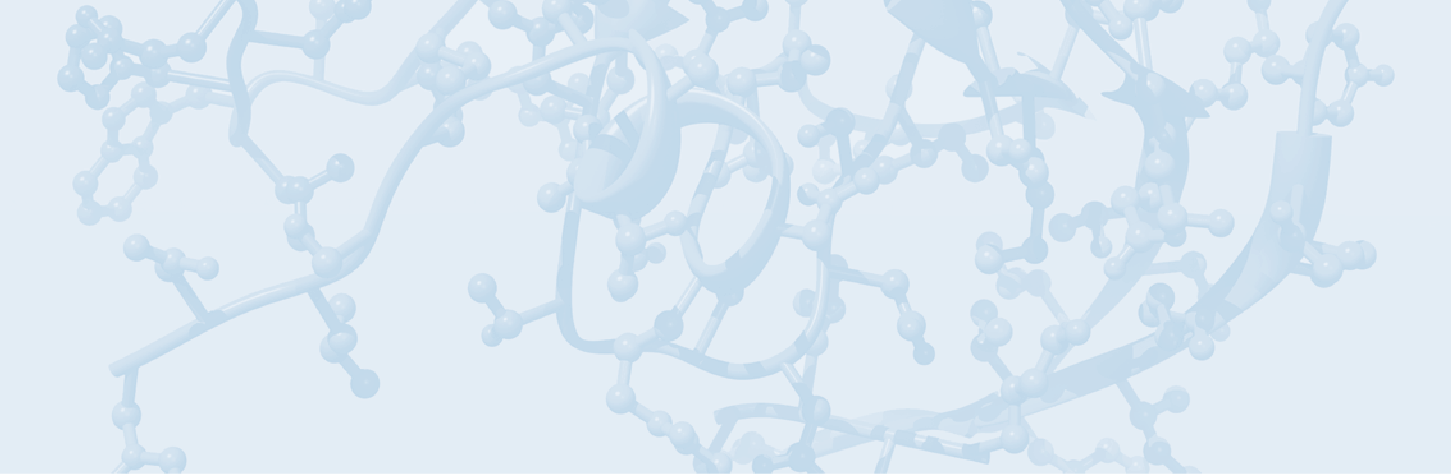 The topic of antibacterial agents is a large one and terms are used in this chapter which are unique to this particular field. Rather than clutter the text with explana- tions and definitions, Appendix 5 contains explanations of such terms as aerobic and anaerobic organisms; anti- bacterial and antibiotic substances; cocci; bacilli; strep- tococci; and staphylococci. Appendix 5 also explains briefly the difference between bacteria, algae, protozoa, and fungi. The emphasis in this chapter is on agents that act against bacteria, but some of those described also act against protozoal infections and this may be mentioned in the text.  19.1 History of antibacterial agentsThere is evidence of antibacterial herbs or potions being used for many centuries. For example, the Chinese used mouldy soybean curd to treat carbuncles, boils, and otherinfections. Greek physicians used wine, myrrh, and inor- ganic salts. In the Middle Ages, certain types of honey were used to prevent infections following arrow wounds. Of course in those days, there was no way of knowing that bacteria were the cause of these infections.Bacteria are single-cell microorganisms first identified in the 1670s by van Leeuwenhoek, following his inven- tion of the microscope. It was not until the nineteenth century, however, that their link with disease was appre- ciated. This followed the elegant experiments carried out by the French scientist Pasteur, who demonstrated that specific bacterial strains were crucial to fermentation and that these, and other, microorganisms were more wide- spread than was previously thought. The possibility that these microorganisms might be responsible for disease began to take hold.An early advocate of a ‘germ theory of disease’ was the Edinburgh surgeon Lister. Despite the protests of several colleagues who took offence at the suggestion that they might be infecting their own patients, Lister introduced carbolic acid as an antiseptic and sterilizing agent for operating theatres and wards. The improvement in surgi- cal survival rates was significant.During the latter half of the nineteenth century, sci- entists such as Koch were able to identify the microor- ganisms responsible for diseases such as tuberculosis, cholera, and typhoid. Methods of vaccination were stud- ied and research was carried out to try and find effec- tive antibacterial agents or antibiotics. The scientist who can lay claim to be the father of chemotherapy—the use of chemicals against infection—was Paul Ehrlich. Ehrlich spent much of his career studying histology, then immunochemistry, and won a Nobel prize for his contri- butions to immunology. In 1904, however, he switched direction and entered a field which he defined as chemo- therapy. Ehrlich’s principle of chemotherapy was that a chemical could directly interfere with the proliferation of microorganisms at concentrations tolerated by the host. This concept was popularly known as the magic bul- let, where the chemical was seen as a bullet which could414    Chapter 19  Antibacterial agentssearch out and destroy the invading microorganism without adversely affecting the host. The process is one of selective toxicity, where the chemical shows greater tox- icity to the target microorganism than to the host cells. Such selectivity can be represented by a chemotherapeu- tic index, which compares the minimum effective dose of a drug with the maximum dose that can be tolerated by the host. This measure of selectivity was eventually replaced by the currently used therapeutic index.By 1910, Ehrlich had successfully developed the first example of a purely synthetic antimicrobial drug. This was the arsenic-containing compound salvarsan (Fig. 19.1). Although it was not effective against a wide range of bacterial infections, it did prove effective against the protozoal disease of sleeping sickness (trypanosomiasis) and the spirochete disease of syphilis. The drug was used until 1945 when it was replaced by penicillin (see also Box 19.20).Over the next 20 years, progress was made against a variety of protozoal diseases, but little progress was made in finding antibacterial agents until the introduction in 1934 of proflavine (Fig. 19.1)—a drug which was used during World War II against bacterial infections in deep surface wounds. Unfortunately, it was too toxic to be used against systemic bacterial infections (i.e. those carried in the bloodstream) and there was still an urgent need for agents which would fight these infections.This need was answered in 1935 when it was discov- ered that a red dye called prontosil was effective against streptococcal infections in vivo. As discussed later, pron- tosil was recognized eventually as a prodrug for a new class of antibacterial agents—the sulpha drugs or sul- phonamides. The discovery of these drugs was a real breakthrough, as they represented the first drugs to be effective against systemic bacterial infections. In fact, they were the only effective drugs until penicillin became available in the early 1940s.Although penicillin was discovered in 1928, it was not until 1940 that effective means of isolating it were devel- oped by Florey and Chain. Society was then rewarded with a drug which revolutionized the fight against bac- terial infection and proved even more effective than the sulphonamides. Despite penicillin’s success, it was not effective against all types of infection and the need for new antibacterial agents still remained. Penicillin is anexample of a toxic fungal metabolite that kills bacteria and allows the fungus to compete for nutrients. The reali- zation that fungi might be a source for novel antibiotics spurred scientists into a huge investigation of microbial cultures from all round the globe.In 1944, the antibiotic streptomycin was discovered from a systematic search of soil organisms. It extended the range of chemotherapy to the tubercle bacillus and a variety of Gram-negative bacteria. This com- pound was the first example of a series of antibiotics known as the aminoglycoside antibiotics. After World War II, the search continued leading to the discov- ery of chloramphenicol (1947), the peptide antibiot- ics (e.g. bacitracin, 1945), the tetracycline antibiotics (e.g. chlortetracycline, 1948), the macrolide antibiotics (e.g. erythromycin, 1952), the cyclic peptide antibiot- ics (e.g. valinomycin), and the first example of a second major group of β-lactam antibiotics, cephalosporin C (1955).As far as synthetic agents were concerned, isoniazid was found to be effective against human tuberculosis in 1952, and in 1962 nalidixic acid (the first of the quino- lone antibacterial agents) was discovered. A second- generation of this class of drugs was introduced in 1987 with  ciprofloxacin.Many antibacterial agents are now available and the vast majority of bacterial diseases have been brought under control (e.g. syphilis, tuberculosis, typhoid, bubonic plague, leprosy, diphtheria, gas gangrene, teta- nus, and gonorrhoea). This represents a great achieve- ment for medicinal chemistry and it is perhaps sobering to consider the hazards society faced in the days before penicillin. Septicaemia was a risk faced by mothers dur- ing childbirth and could lead to death. Ear infections were common, especially in children, and could lead to deafness. Pneumonia was a frequent cause of death in hospital wards. Tuberculosis was a major problem, requiring special isolation hospitals built away from populated centres. A simple cut or a wound could lead to severe infection requiring the amputation of a limb, while the threat of peritonitis lowered the success rates of surgical operations. This was in the 1930s—still within living memory for many. Perhaps those of us born since World War II take the success of antibacterial agents too much for granted.H2N2HClNH2HO	As  As	OHH2NN	NH2Salvarsan	ProflavineFIGURE 19.1 Salvarsan and proflavine. (The structure of salvarsan shown here is a simplification; it is, in fact, a cyclic trimer with no As = As bonds.)  19.2 The bacterial cell	The success of antibacterial agents owes much to the fact that they can act selectively against bacterial cells rather than animal cells. This is largely because bacterial and animal cells differ both in their structure and in their bio- synthetic pathways. Let us consider some of the differ- ences between the bacterial cell (defined as prokaryotic) (Fig. 19.2) and the animal cell (defined as eukaryotic).Differences between bacterial and animal cells:the bacterial cell does not have a defined nucleus, whereas the animal cell does;animal cells contain a variety of structures called organelles (mitochondria, endoplasmic reticulum, etc.), whereas the bacterial cell is relatively simple;the biochemistry of a bacterial cell differs significantly from that of an animal cell. For example, bacteria may have to synthesize essential vitamins which animal cells can acquire intact from food. The bacterial cells must have the enzymes to catalyse these reactions. Animal cells do not, because the reactions are not required;the bacterial cell has a cell membrane and a cell wall, whereas the animal cell has only a cell membrane. The cell wall is crucial to the bacterial cell’s survival. Bacteria have to survive a wide range of environments and osmotic pressures, whereas animal cells do not. If a bacterial cell lacking a cell wall was placed in an aqueous environment containing a low concentration of salts, water would freely enter the cell as a result of osmotic pressure. This would cause the cell to swell and eventually burst. The scientific term for this is lysis. The cell wall does not stop water flowing into the cell directly, but it does prevent the cell from swellingMechanisms of antibacterial action 415and so indirectly prevents water entering the cell. Bacteria can be characterized by a staining technique which allows them to be defined as Gram-positive or Gram-negative (Appendix 5). Bacteria with a thick cell wall (20–40 nm) are stained purple and defined as Gram-positive. Bacteria with a thin cell wall (2–7 nm) are stained pink and are defined as Gram-negative. Although Gram-negative bacteria have a thin cell wall, they have an additional outer membrane not present in Gram-positive bacteria. This outer membrane is made up of lipopolysaccharides—similar in character to the cell membrane. These differences in cell walls and membranes have important consequences for the different vulnerabilities of Gram-positive and Gram- negative bacteria to antibacterial drugs.There are five main mechanisms by which antibacterial agents act (Fig. 19.2).Inhibition of cell metabolism: antibacterial agents which inhibit cell metabolism are called antimetabo- lites. These compounds inhibit the metabolism of a microorganism, but not the metabolism of the host. They can do this by inhibiting an enzyme-catalysed reaction which is present in the bacterial cell, but not in animal cells. The best-known examples of antibac- terial agents acting in this way are the sulphonamides. It is also possible for antibacterial agents to show selectivity against enzymes which are present in both the bacterial and mammalian cell, as long as there are significant differences in structure between the two.SulphonamidesRifamycinsQuinolones AminoacridinesNuclear material DNA/RNAPenicillins Cephalosporins CycloserinePolymyxinsEnzymesChloramphenicol Streptomycin Tetracyclines...............  ...CytoplasmOuter membrane(Gram-negative bacteria only)Cell wall Periplasmic spaceRibosomes	Plasma membraneFIGURE 19.2 The bacterial cell and drug targets.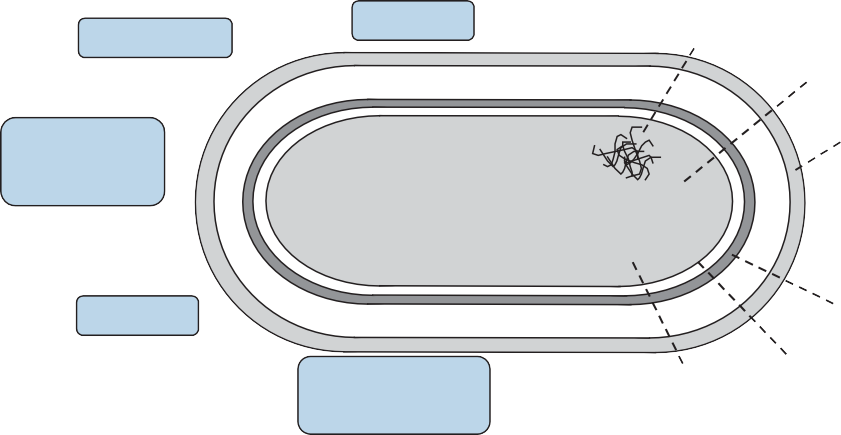 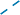 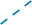 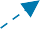 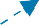 416    Chapter 19  Antibacterial agentsInhibition of bacterial cell wall synthesis leads to bacte- rial cell lysis and death. Agents operating in this way include penicillins, cephalosporins, and glycopeptides such as vancomycin. As animal cells do not have a cell wall, they are unaffected by such agents.Interactions with the plasma membrane: some antibac- terial agents interact with the plasma membrane of bacterial cells to affect membrane permeability. This has fatal results for the cell. Polymyxins and tyrothri- cin operate in this way.Disruption of protein synthesis means that essential proteins and enzymes required for the cell’s survival can no longer be made. Agents which disrupt protein synthesis include the rifamycins, aminoglycosides, tetracyclines,  and chloramphenicol.Inhibition of nucleic acid transcription and replication prevents cell division and/or the synthesis of essential proteins. Agents acting in this way include nalidixic acid and proflavine.We now consider these mechanisms in more detail.was synthesized in the laboratory and became the first synthetic antibacterial agent found to be active against a wide range of infections. Further developments led to a range of sulphonamides which proved effective against Gram-positive organisms, especially pneumococci and meningococci.Despite their undoubted benefits, sulpha drugs have proved ineffective against infections such as Salmonella— the organism responsible for typhoid. Other problems have resulted from the way these drugs are metabolized, as toxic products are frequently obtained. This led to the sulphonamides being superseded by  penicillin.19.4.1.2 Structure–activity relationshipsThe synthesis of a large number of sulphonamide ana- logues (Fig. 19.4) led to the following conclusions:the para-amino group is essential for activity and must be unsubstituted (i.e. R1 = H). The only excep- tion is when R1 = acyl (i.e. amides). The amides them- selves are inactive but can be metabolized in the body to regenerate the active compound (Fig. 19.5). Thus, amides can be used as sulphonamide prodrugs;the aromatic ring and the sulphonamide functional group are both required;both the sulphonamide and amino group must bedirectly attached to the aromatic ring;the aromatic ring must be para-substituted only. Extra19.4.1 Sulphonamides19.4.1.1 The history of sulphonamidesThe best example of antibacterial agents acting as anti- metabolites are the sulphonamides (sometimes called the sulpha drugs). The sulphonamide story began in 1935 when it was discovered that a red dye called pron- tosil (Fig. 19.3) had antibacterial properties in vivo (i.e. when given to laboratory animals). Strangely enough, no antibacterial effect was observed in vitro. In other words, prontosil could not kill bacteria grown in the test tube.substitution eliminates activity for steric reasons;the sulphonamide nitrogen must be primary or secondary;R2 is the only possible site that can be varied in sulphonamides.Sulphanilamide analoguesIn sulphanilamide analogues (Fig. 19.4), R2 is often varied by incorporating a large range of heterocyclic or aromaticThis remained a mystery until it was  discovered that	 		O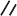 prontosil was metabolized by bacteria present in the smallR1HN	S   Ointestine of the test animal to give a product called sul-	 	 phanilamide (Fig. 19.3). It was this compound which wasNHR2the true antibacterial agent. Thus, prontosil was an early example of a prodrug (section 14.6). SulphanilamideFIGURE 19.4 Sulphonamide analogues used in structure–activity  relationship studies.H2NNH2O2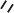 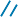 ProntosilMetabolismH2N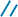 SulphanilamideFIGURE 19.3 Metabolism of prontosil.Antibacterial agents which act against cell metabolism (antimetabolites) 417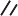 –CH3CO2H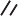 HNMeOH2NFIGURE 19.5 Metabolism of an N-acyl group to regenerate an active sulphonamide.structures which affects the extent to which the drug binds to plasma protein. This, in turn, controls the blood levels and lifetime of the drug. Thus, a drug that binds strongly to plasma protein will be released slowly into the blood circulation and will be longer lasting. Varying R2 can also affect the solubility of sulphonamides. To con- clude, variations of R2 affect the pharmacokinetics of the drug, rather than its mechanism of action (Box 19.1).Applications of sulphonamidesBefore the appearance of penicillin, the sulpha drugs were the drugs of choice in the treatment of infectious diseases. Indeed, they played a significant part in world history by saving Winston Churchill’s life during World War II. After visiting North Africa for the Casablanca conference in 1943, Churchill became gravely ill withBOX 19.1  Sulphonamide analogues with reduced toxicity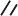 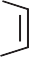 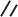 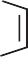 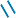 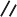 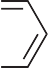 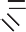 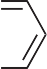 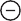 The primary amino group of sulphonamides is acetylated in the body and the resulting amides have reduced solubility which can lead to toxic effects. For example, the metabo- lite formed from sulphathiazole (an early sulphonamide) is poorly soluble and can prove fatal if it blocks the kidney tubules (Fig. 1). It is interesting to note that certain popula- tions are more susceptible to this than others. For example, the Japanese and Chinese metabolize sulphathiazole more quickly than the average American and are more susceptible to its toxic  effects.It was discovered that the solubility problem could be overcome by replacing the thiazole ring in sulphathiazole with  a  pyrimidine  ring  to  give  sulphadiazine  (Fig.  2). Thereason for the improved solubility lies in the acidity of the sulphonamide NH proton. In sulphathiazole, this proton is not very acidic (high pKa). Therefore, sulphathiazole and its metabolite are mostly un-ionized at blood pH. Replacing the thiazole ring with a more electron-withdrawing pyrimidine ring increases the acidity of the NH proton by stabilizing the resulting anion. Therefore, sulphadiazine and its metabo- lite are signiﬁcantly ionized at blood pH. As a consequence, they are more soluble and less toxic. Sulphadiazine was also found to be more active than sulphathiazole and soon replaced it in therapy. Silver sulphadiazine cream is still used topically to prevent infection of burns, although it is really the silver ions which provide the antibacterial effect.418    Chapter 19  Antibacterial agentsH2N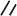 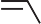 MeO	OMeFIGURE  19.6 Sulphadoxine.an infection and was bedridden for several weeks. Fortunately, he responded to the novel sulphonamide drugs of the day.Penicillins largely superseded sulphonamides and, for a long time, sulphonamides took a back seat. There has been a revival of interest, however, with the discovery of a new ‘breed’ of longer-lasting sulphonamides. One example of this new generation is sulphadoxine (Fig. 19.6), which is so stable in the body that it need only be taken once a week. The combination of sulphadoxine and pyrimethamine is called Fansidar and has been used for the treatment of malaria.The sulpha drugs presently have the following applica- tions in medicine:treatment of urinary tract infections;eye lotions;treatment of infections of mucous membranes;treatment of gut infections (Box 19.2).It is also worth noting that sulphonamides have occa- sionally found uses in other areas of medicine (section 12.4.4.2).Mechanism of actionThe sulphonamides act as competitive enzyme inhibitors of dihydropteroate synthetase and block the biosyn- thesis of tetrahydrofolate in bacterial cells (Fig. 19.7). Tetrahydrofolate is important in both human and bacte- rial cells, because it is an enzyme cofactor that provides one carbon units for the synthesis of the pyrimidine nucleic acid bases required for DNA synthesis (section 21.3.1). If pyrimidine and DNA synthesis is blocked, then the cell can no longer grow and divide.Note that sulphonamides do not actively kill bacterial cells. They do, however, prevent the cells growing and multiplying. This gives the body’s own defence systems enough time to gather their resources and wipe out the invader. Antibacterial agents which inhibit cell growth are classed as bacteriostatic, whereas agents such as penicillin which actively kill bacterial cells are classed asBOX  19.2   Treatment of intestinal infections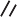 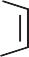 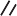 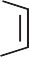 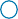 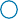 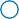 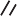 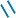 Sulphonamides have been particularly useful against intestinal infections, and can  be  targeted  against  these  by the use of prodrugs. For example, succinyl sulphathia-  zole is a prodrug  of  sulphathiazole  (Fig.  1).  The  succi- nyl moiety contains an  acidic  group  which  means  that  the  prodrug  is  ionized  in  the  intestine.  As  a  result,  it  is  not  absorbed  into  the  bloodstream  and  is  retained inthe intestine. Slow enzymatic hydrolysis of the succinyl group then releases the active sulphathiazole where it is needed.Benzoyl substitution (Fig. 2) on the aniline nitrogen has also given useful prodrugs that are poorly absorbed through the gut wall because they are too hydrophobic (section 11.3). They can be used in the same way.Antibacterial agents which act against cell metabolism (antimetabolites) 419HH2N	NONOH2N	CO2Hpara-Aminobenzoic acid Dihydropteroate synthetase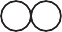 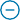 ReversibleHH2N	NH NNOP   = Phosphate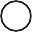 inhibitionDihydropteroateCO2HHH2N	N	NH NH2N	CO2H	NH	OHN	CO2HL-Glutamic acidDihydrofolateO   H	CO2HHH2N	N	NN HDihydrofolate		 reductaseNADPH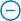 H NHOTetrahydrofolate (coenzyme F)N	CO2HO   H	CO2HFIGURE 19.7  Mechanism of action of sulphonamides.bactericidal. Because sulphonamides rely on a healthy immune system to complete the job they have started, they are not recommended for patients with a weakened immune system. This includes people with AIDS, as well as patients who are undergoing cancer chemotherapy or have had an organ transplant and are taking immuno- suppressant drugs.Sulphonamides act as inhibitors by mimicking p-aminobenzoic acid (PABA)—one of the normal sub- strates for dihydropteroate synthetase. The sulphonamide molecule is similar enough in structure to PABA that the enzyme is fooled into accepting it into its active site (Fig. 19.8). Once it is bound, the sulphonamide prevents PABA from binding. As a result, dihydropteroate is no longersynthesized. One might ask why the enzyme does not join the sulphonamide to the other component of dihydrop- teroate to give a dihydropteroate analogue containing the sulphonamide skeleton. This can in fact occur, but it does the cell no good at all because the analogue is not accepted by the next enzyme in the biosynthetic pathway. Sulphonamides are competitive enzyme inhibitors so inhibition is reversible. This is demonstrated by certain organisms, such as staphylococci, pneumococci, and gonococci, which can acquire resistance by synthesizing more PABA. The more PABA there is in the cell, the more effectively it can compete with the sulphonamide inhibi- tor to reach the enzyme’s active site. In such cases, the dose levels of sulphonamide have to be increased to bring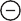 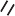 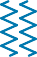 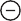 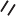 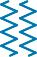 FIGURE 19.8 Sulphonamide prevents PABA from binding by mimicking PABA.420    Chapter 19  Antibacterial agentsback the same level of inhibition. Resistance to sulphona- mides can also arise by mutations that modify the target enzyme such that it has less affinity for sulphonamides, or by decreased permeability of the cell membrane to the sulphonamide.Tetrahydrofolate is clearly necessary for the survival ofH2NNH2N  NOMebacterial cells, but it is also vital for the survival of human cells, so why are the sulpha drugs not toxic to humans? The answer lies in the fact that human cells synthesize tetrahydrofolate in a different manner and do not containMeO	OMe Trimethoprim  (antimalarial)NH2the enzyme dihydropteroate synthetase. In human cells, tetrahydrofolate is synthesized from folic acid, which is obtained from the diet as a vitamin and is brought across cell membranes by a transport protein.We could now ask ‘If human cells can acquire folic acid from the diet, why can’t bacterial cells infecting theN   H2NNOS   ONHR1human body do the same, then convert it to tetrahydro-Sulphones (anti-leprosy)folate?’ In fact, bacterial cells are unable to acquire folic	 		Oacid because they lack the necessary transport protein required to carry it across the cell membrane.To sum up, the success of sulphonamides is due to twometabolic differences between mammalian and bacterialH2NO	MeHNN  Ocells:bacteria have a susceptible enzyme which is not pre- sent in mammalian cells;bacteria lack the transport protein that would allow them to acquire folic acid from outside the cell.Examples  of  other antimetabolitesOther antimetabolites in medical use include trimetho- prim and a group of compounds known as sulphones (Fig. 19.9).TrimethoprimTrimethoprim is an orally active diaminopyrimidine structure, which has proved to be a highly selective anti- bacterial and antimalarial agent. It acts against dihydro- folate reductase—the enzyme which carries out the con- version of dihydrofolate to tetrahydrofolate—leading to the inhibition of DNA synthesis and cell growth.Dihydrofolate reductase is present in mammalian cells, as well as bacterial cells, but mutations over millions of years have resulted in a significant difference in structure between the two enzymes such that trimethoprim recog- nizes and inhibits the bacterial enzyme more strongly. In fact, trimethoprim is 100,000 times more active against the bacterial enzyme.Trimethoprim is often given in conjunction with the sulphonamide sulphamethoxazole (Fig. 19.9) in a preparation called cotrimoxazole. The sulphonamide inhibits the incorporation of PABA into dihydropteroate,SulphamethoxazoleFIGURE 19.9  Examples of antimetabolites in medical use.while trimethoprim inhibits dihydrofolate reductase. Therefore, two enzymes in the one biosynthetic route are inhibited (Fig. 19.7). This is a very effective method of inhibiting a biosynthetic route and has the advantage that the doses of both drugs can be kept down to a safe level. To get the same level of inhibition using a single drug, the dose level would have to be much higher, leading to possible side effects. This approach has been described as sequential blocking.Resistance to trimethoprim has been observed in strains of E. coli which produce a new form of the target enzyme that has less affinity for the drug.SulphonesThe sulphones (Fig. 19.9) are the most important drugs used in the treatment of leprosy. It is believed that they inhibit the same bacterial enzyme inhibited by the sul- phonamides  (i.e.  dihydropteroate synthetase). KEY POINTS	The principle of chemotherapy or the magic bullet involves the design of chemicals which show selective toxicity against bacterial cells rather than mammalian cells.Early antibacterial agents were salvarsan, prontosil, and the sulphonamides. Following the discovery of penicillin, several classes of antibiotics were isolated from fungal strains.Antibacterial agents which inhibit cell wall synthesis  421The bacterial cell differs in various respects from mamma- lian cells, allowing the identiﬁcation of drug targets which are unique to bacterial cells, or which differ signiﬁcantly from equivalent targets in mammalian cells.Antibacterial agents act on ﬁve main targets—cell metabo- lism, the cell wall, the plasma membrane, protein synthesis, and nucleic acid  function.Sulphonamides require a primary aromatic amine group and a secondary sulphonamide group for good activity.Adding an aromatic or heteroaromatic group to the sulphona- mide nitrogen provides a variety of sulphonamides with dif- ferent pharmacokinetic properties.N-Acetylation of sulphonamides is a common metabolic reaction.Sulphonamides are used to treat infections of the urinary tract, gastrointestinal tract, and mucous membranes. They are also used in eye lotions.Sulphonamides are similar in structure to para-aminobenzoic acid—a component of dihydropteroate. As a result, they can bind to the bacterial enzyme responsible for dihydropteroate synthesis and act as an inhibitor.Mammals synthesize tetrahydrofolate from folic acid acquired from the diet. They lack the enzyme targeted by sulphona- mides. Bacteria lack the transport mechanisms required to transport folic acid into their  cells.Trimethoprim inhibits dihydrofolate reductase—an enzyme which converts folic acid to tetrahydrofolate. It has been used in combination with sulphamethoxazole in a strategy known as sequential blocking.Sulphones are used in the treatment of leprosy.PenicillinsHistory of penicillinsIn 1877, Pasteur and Joubert discovered that certain moulds produced toxic substances which killed bacte- ria. Unfortunately, these substances were also toxic to humans and were of no clinical value. They did demon- strate, however, that moulds could be a potential source of antibacterial agents.In 1928, Fleming noted that a bacterial culture that had been left several weeks open to the air had become infected by a fungal colony. Of more interest was the fact that there was an area surrounding the fungal colony where the bacterial colonies were dying. He correctlyconcluded that the fungal colony was producing an anti- bacterial agent which was spreading into the surround- ing area. Recognizing the significance of this, he set out to culture and identify the fungus, and showed it to be a relatively rare species of Penicillium. It has since been suggested that the Penicillium spore responsible for the fungal colony originated from another laboratory in the building, and that the spore was carried by air currents to be blown through the window of Fleming’s laboratory. This in itself appears to be a remarkable stroke of good fortune. However, a series of other chance events were involved in the story—not least the weather! A period of early cold weather had encouraged the fungus to grow while the bacterial colonies had remained static. A period of warm weather then followed which encouraged the bacteria to grow. These weather conditions were the ideal experimental conditions required for:the fungus to produce penicillin during the cold spell;the antibacterial properties of penicillin to be revealed during the hot spell.If the weather had been consistently cold, the bacteria would not have grown significantly and the death of cell colonies close to the fungus would not have been seen. Alternatively, if the weather had been consistently warm, the bacteria would have outgrown the fungus and little penicillin would have been produced. As a final twist to the story, the crucial agar plate had been stacked in a bowl of disinfectant ready for washing up, but was actu- ally placed above the surface of the disinfectant. It says much for Fleming’s observational powers that he both- ered to take any notice of a discarded culture plate and that he spotted the crucial area of inhibition.Fleming spent several years investigating the novel antibacterial extract and showed it to have significant antibacterial properties while being remarkably non- toxic to mammals. Unfortunately, Fleming was unable to isolate and purify the active principle, and he came to the conclusion that penicillin was too unstable to be used clinically.The problem of isolating penicillin was eventually solved in 1938 by Florey and Chain by using processes such as freeze-drying and chromatography, which allowed isolation of the antibiotic under much milder conditions than had previously been available. By 1941, Florey and Chain were able to carry out the first clinical trials on crude extracts of penicillin and achieved spec- tacular success. Further developments aimed at produc- ing the new agent in large quantities were developed in the USA, and, by 1944, there was enough penicillin to treat casualties arising from the D-Day landings.Although the use of penicillin was now widespread, the structure of the compound was still not settled and the unusual structures being proposed proved a source422    Chapter 19  Antibacterial agentsR=	CH2H  H	HR	N	S6-Aminopenicillanic acid Me	(6-APA)Benzylpenicillin  (penicillin G)Acyl side chain	6O		N	Me OR=	OCH2CO2HPhenoxymethylpenicillin (penicillin V)-Lactam ringThiazolidine ringFIGURE 19.10 The structure of penicillin.H2NR	OH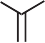 HCysCO2H H NSHH  H	HMe Val	R	N	S	Me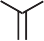 Me 		OO	2HCO2HBiosynthesisN	MeO	HCO2HFIGURE 19.11 The biosynthetic precursors of penicillin.of furious debate. The issue was finally settled in 1945 when Dorothy Hodgkins established the structure by X-ray crystallographic analysis. The structure was quite surprising at the time, as penicillin was clearly a highly strained molecule, which explained why Fleming had been unsuccessful in purifying it.The full synthesis of such a highly strained molecule presented a huge challenge—one that was met success- fully by Sheehan in 1957. Unfortunately, the full synthe- sis was too involved to be of commercial use, but, in the following year, Beechams isolated a biosynthetic inter- mediate of penicillin called 6-aminopenicillanic acid (6-APA). This revolutionized the field of penicillins by providing the starting material for a huge range of semi- synthetic penicillins.Since then, penicillins have been used widely and often carelessly. As a result, penicillin-resistant bacteria have evolved and have become an increasing problem. The fight against penicillin-resistant bacteria was helped in 1976 when Beechams discovered a natural product called clavulanic acid, which proved highly effective in protecting penicillins from the bacterial enzymes which attack them (section 19.5.4.1).Structure of benzylpenicillin and phenoxymethylpenicillinThe acyl side chain (R) varies, depending on the com- ponents of the fermentation medium. For example, corn steep liquor (the fermentation medium first used for mass production of penicillin) contains high levels of phenylacetic acid (PhCH2CO2H) and gives benzylpeni- cillin (penicillin G; R = benzyl). A fermentation medium containing phenoxyacetic acid (PhOCH2CO2H) gives phenoxymethylpenicillin (penicillin V; R = PhOCH2) (Fig. 19.10).  Test your understanding and practise your molecu- lar modelling with Exercise 19.1.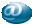 Properties of benzylpenicillinBenzylpenicillin (penicillin G) is active against a range of bacterial infections (Box 19.3) and lacks seri- ous side effects for most patients. However, there are various drawbacks. It cannot be taken orally because it is broken down by stomach acids, it has a narrow spectrum of activity, and there are many bacterial infections against which it has no effect—particularly those where the microorganism produces an enzyme called β-lactamase. This is an enzyme which hydro- lyses the β-lactam ring of benzylpenicillin and makesOPenicillin (Fig. 19.10) contains a highly unstable looking	Me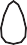 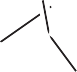 bicyclic system consisting of a four-membered β-lactam	Rring fused to a five-membered thiazolidine ring. The	Meskeleton of the molecule suggests that it is derived from	Othe amino acids cysteine and valine, and this has beenestablished (Fig. 19.11). The overall shape of the moleculeis like a half-open book, as shown in Fig. 19.12.	FIGURE 19.12 The three-dimensional shape of penicillin.Antibacterial agents which inhibit cell wall synthesis  423it inactive. Therefore, there is scope for producing ana- logues with improved properties. Before looking at penicillin analogues, we shall look at penicillin’s mech- anism of action.Mechanism of action for penicillinStructure of the cell wallIn order to understand penicillin’s mechanism of action, we have to first look at the structure of the bacterial cell wall and the mechanism by which it is formed. Bacteria have cell walls in order to survive a large rangeThe wall is a peptidoglycan structure (Fig. 19.13). In other words, it is made up of peptide and sugar units. The structure of the wall consists of a paral-  lel series of sugar backbones containing two types  of sugar [N-acetylmuramic acid (NAM) and N- acetylglucosamine (NAG)] (Fig. 19.14). Peptide chains are bound to the NAM sugars and it is inter- esting to note the presence of d-amino acids in these chains. In human biochemistry there are only l-amino acids, whereas bacteria have racemase enzymes that can convert l-amino acids into d-amino acids. In theCH2OHof environmental conditions, such as varying pH, tem- perature, and osmotic pressure. Without a cell wall, water would continually enter the cell as a result of osmotic pressure, causing the cell to swell and burst (lysis). The cell wall is very porous and does not block the entry ofH	OOR   HHOH  HNOHHCH3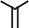 Owater, but it does prevent the cell swelling. Animal cells do not have a cell wall, making it the perfect target for antibacterial agents such as penicillins.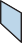 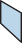 FIGURE 19.14 Sugars contained in the cell wall structure of bacteria. R = H, N-acetylglucosamine (NAG);R = CHMeCO2H, N-acetylmuramic acid (NAM).D-Ala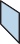 D-AlaD-AlaFIGURE 19.13  Peptidoglycan structure of bacterial cell walls.424    Chapter 19  Antibacterial agentsfinal stage of cell wall biosynthesis, the peptide chains are linked together by the displacement of d-alanine from one chain by glycine in another.About 30 enzymes are involved in the overall biosyn- thesis of the cell wall, but it is the final cross-linking reac- tion which is inhibited by penicillin. This leads to a cell wall framework that is no longer interlinked (Fig. 19.15). As a result, the wall becomes fragile and can no longer prevent the cell from swelling and bursting. The enzyme responsible for the cross-linking reaction is known as the transpeptidase enzyme. There are several types of the enzyme which vary in character from one bacterial species to another, but they are all inhibited to various degrees  by penicillins.There are significant differences in the thickness of the cell wall between Gram-positive and Gram-negative bac- teria. The cell wall in Gram-positive bacteria consists of 50–100 peptidoglycan layers, whereas in Gram-negative bacteria it consists of only two layers.The transpeptidase enzyme and its inhibitionThe transpeptidase enzyme is bound to the outer surface of the cell membrane and is similar to a class of enzymes called the serine proteases, so called because they con- tain a serine residue in the active site and catalyse the hydrolysis of peptide bonds. In the normal mechanism (see Fig. 19.16a), serine acts as a nucleophile to split the peptide bond between the two unusual d-alanine units on a peptide chain. The terminal alanine departs the active site, leaving the peptide chain bound to the active site. The pentaglycyl moiety of another peptide chain now enters the active site and the terminal glycine forms a peptide bond to the alanine group, displacing it from serine and linking the two chains together.It has been proposed that penicillin has a conforma- tion which is similar to the transition-state conforma- tion taken up by the d-Ala-d-Ala moiety during the cross-linking reaction, and that the enzyme mistakes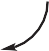 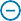 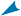 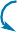 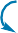 FIGURE 19.15  Cross-linking of bacterial cell walls inhibited by penicillin.Antibacterial agents which inhibit cell wall synthesis  425Transpeptidase cross-linking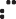 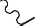 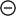 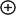 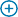 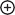 Penicillin inhibition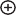 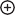 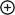 FIGURE 19.16  Mechanisms of transpeptidase cross-linking and penicillin inhibition.penicillin for d-Ala-d-Ala and binds it to the active site. Once bound, penicillin is subjected to nucleophilic attack by serine (Fig. 19.16).The enzyme can attack the β-lactam ring of penicillin and cleave it in the same way as it did with the peptide bond. However, penicillin is cyclic so the molecule is not split in two and nothing leaves the active site. Subsequent hydrolysis of the ester group linking the penicillin to the active site does not take place either, as the penicillin structure blocks access to the pentaglycine chain or water. If penicillin is acting as a mimic for a d-Ala-d-Ala moiety, this provides another explanation for its lack of toxicity. Since there are no d-amino acids or d-Ala-d-Ala segments in any human protein, it is unlikely that any of the body’s serine protease enzymes would recognize either the segment or penicillin itself. As a result, peni- cillin is selective for the bacterial transpeptidase enzymeand is ignored by the body’s own serine proteases.This theory has one or two anomalies, though. For example, 6-methylpenicillin (Fig. 19.17) was thought to bea closer analogue to d-Ala-d-Ala. On that basis, it should fit the active site better and have higher activity. However, when this structure was synthesized, it was found to be inactive. It is now proposed that 6-methoxypenicillin is a closer analogue to acyl-d-Ala-d-Ala than 6-methylpenicil- lin. Indeed, antibacterial penicillin structures containing a 6-methoxy substituent have been developed, for exam- ple temocillin (Fig. 19.27). Molecular modelling studies involving overlays of penicillin analogues (section 17.9) have demonstrated that the methyl group of a 6-methoxy substituent is more closely aligned to the methyl group of acyl-d-Ala-d-Ala, than a 6-methyl group would be (see Molecular modelling exercise 19.2).Resistance to penicillinBacterial strains vary in their susceptibility to penicillin. Some species, such as streptococci, are quite vulnerable, whereas a bacterium like Pseudomonas aeruginosa is par- ticularly resistant (see Box 19.4). Other species, such asH  H	HR	N	S	Me6O		N	Me OH  R	HR	N	S	Me6O		N	Me OH  MeR	NHO		NH	Me O			HPenicillinCO2HCO2HR'=Me; 6-Methylpenicillin R'=OMe;  6-MethoxypenicillinCO2HAcyl-D-Ala-D-AlaFIGURE 19.17  Comparison of penicillin, 6-substituted penicillins, and acyl-d-Ala-d-Ala.426    Chapter 19  Antibacterial agentsBOX 19.4  Pseudomonas aeruginosa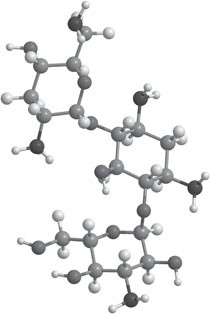 Pseudomonas aeruginosa is an example of  an opportunis- tic pathogen. Such organisms are not normally harmful to healthy individuals. Indeed, many people carry the organ- ism without being aware of it, because their immune system keeps it under control. Once that immune system is weak- ened, though, the organism can start multiplying and lead  to serious illness. Hospital-bound patients are particularly   at risk, especially those suffering from shock or AIDS, or those undergoing cancer chemotherapy. Burn victims are particularly prone to P. aeruginosa skin infections and this can lead to septicaemia, which can prove fatal. The organ- ism is also responsible for serious lung infections among patients undergoing mechanical  ventilation.The cells of P. aeruginosa are rod-shaped and can appear blue or green in colour, which is why it was given the name aeruginosa. It prefers to grow in moist environments andhas been isolated from soil, water, plants, animals, and humans. It can even grow in distilled water and contact lens solutions. In hospitals, there are several possible sources of infection, including respiratory equipment, sinks, uncooked vegetables, and ﬂowers brought by visitors.Pseudomonas aeruginosa is a difﬁcult organism to treat because it has an intrinsic resistance to a wide variety of anti- bacterial agents, including many penicillins, cephalosporins, tetracyclines, quinolones, and chloramphenicol. There are two reasons for this. The outer membrane of the cell has a low permeability to drugs and even if a drug does enter the cell, there is an efﬂux system which can pump it back out again. Nevertheless, there are drugs which have proved effective against the organism—in particular aminoglycosides such as tobramycin or gentamicin, and penicillins such as ticarcillin. These are often given in combination with each other.S. aureus are initially vulnerable, but acquire resistance when they are exposed to penicillin over a period of time. There are several reasons for this varied susceptibility.Physical barriersIf penicillin is to inhibit the transpeptidase enzyme, it has to reach the outer surface of the bacterial cell membrane where the enzyme is located. Thus, penicillin has to pass through the cell walls of both Gram-positive and Gram- negative bacteria. The cell wall is much thicker in Gram- positive bacteria than in Gram-negative bacteria, so one might think that penicillin would be more effective against Gram-negative bacteria. However, this is not the case. Although the cell wall is a strong, rigid structure, it is also highly porous, which means that small moleculeslike penicillin can move through it without difficulty. One can imagine the cell wall being like several layers of chicken wire and the penicillin molecules as small peb- bles able to pass through the gaps.If the cell wall does not prevent penicillin reaching the cell membrane, what does? As far as Gram-positive bacteria are concerned there is no barrier and that is why penicillin G has good activity against these organ- isms. However, Gram-negative bacteria have an outer lipopolysaccharide membrane surrounding the cell wall which is impervious to water and polar molecules, such as penicillin (Fig. 19.18). That can explain why Gram- negative bacteria are generally resistant, but not why some Gram-negative bacteria are susceptible and some are not. Should they not all be resistant?Antibacterial agents which inhibit cell wall synthesis  427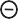 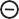 Outer membraneHydrophobic barrierPorinPeriplasmic space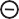 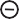 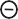 Lactamase	L enzymesLLLThin cell wallLCell membraneCellFIGURE 19.18 Outer surface of a Gram-negative bacterial cell.The answer lies in protein structures called porins, which are located in the outer membrane. These act as pores through which water and essential nutrients can pass to reach the cell. Small drugs such as penicillin can also pass this way, but whether they do or not depends on the structure of the porin, as well as the characteris- tics of the penicillin (i.e. its size, structure, and charge). In general, drugs have less chance of passing through the porins if they are large, have a negative charge, and are hydrophobic. In contrast, a small hydrophilic drug that can exist as a zwitterion can pass through. Therefore, porins play a crucial role in controlling the amount of penicillin capable of reaching the periplasmic space between the outer membrane and cell membranes.  If access is slow, the concentration of penicillin at the transpeptidase enzyme may be insufficient to inhibit it effectively.Presence of β-lactamase enzymesThe presence of β-lactamase enzymes is the most important mechanism by which bacteria gain resist- ance to penicillin. β-lactamases are enzymes which have mutated from transpeptidases and so they are quite simi- lar in nature. For example, they have a serine residue in the active site and can open up the β-lactam ring of peni- cillin to form an ester link to the structure. Unlike thetranspeptidase enzyme, β-lactamases are able to hydro- lyse the ester link and shed the ring-opened penicillin. They do this so effectively that 1000 penicillin molecules are hydrolysed per second (Fig. 19.19).Some Gram-positive bacterial strains are resistant to penicillin because they can release β-lactamase into the surrounding environment such that penicillin is inter- cepted before it reaches the cell membrane. The enzyme eventually dissipates through the cell wall and is lost, so the bacterium has to keep generating the enzyme to maintain its protection. Staphylococcus aureus is a Gram- positive bacterium that used to be susceptible to penicil- lin, but 95% of S. aureus strains now release a β-lactamase which hydrolyses penicillin G.Most, if not all, Gram-negative bacteria produce β-lactamases which makes them more resistant to peni- cillins. Moreover, the β-lactamase released is trapped in the periplasmic space between the cell membrane and the outer membrane because it cannot pass through the latter. As a result, any penicillin managing to penetrate the outer membrane encounters a higher concentration of β-lactamase than it would with Gram-positive bac- teria. This might suggest, again, that all Gram-negative bacteria should be resistant to penicillin. However, there are various types of β-lactamase enzyme produced by both Gram-positive and Gram-negative bacteria, andH  H	HR	N	S	MeH  H	HR	N	S	MeO		N	Me OCO2H-LactamaseO  HO2C  HNMe CO2HFIGURE 19.19 β-lactamase deactivation of penicillin.428    Chapter 19  Antibacterial agentsthese vary in their substrate selectivity. Some are selec- tive for penicillins (penicillinases), some for cephalo- sporins (section 19.5.2) (cephalosporinases), and some for both penicillins and cephalosporins. The differing levels of enzyme and their differing affinities for differ- ent β-lactams account for the varying susceptibilities of Gram-negative bacteria to different β-lactams.High levels of transpeptidase enzyme produced In some Gram-negative bacteria, excess quantities of transpeptidase are produced and penicillin is incapableof inactivating all the enzyme molecules present.Affinity of the transpeptidase enzyme to penicillinThere are several forms of the transpeptidase enzyme present within any bacterial cell and these vary in their affinity for the different β-lactams. Differences in the rela- tive proportions of these enzymes across bacterial species account, in part, for the variable susceptibility of these bacteria to different penicillins. For example, early strains of S. aureus contained transpeptidase enzymes which had a high affinity for penicillin and were inhibited effec- tively. Penicillin-resistant strains of S. aureus acquired a transpeptidase enzyme called penicillin binding protein 2a (PBP2a), which has a much lower affinity to penicil- lins. The presence of low-affinity transpeptidases is also a problem with enterococci and pneumococci.Transport back across the outer membrane of Gram-negative bacteriaThere are proteins in the outer membrane of some Gram- negative bacteria which are capable of pumping penicil- lin out of the periplasmic space, thus lowering its con- centration and effectiveness. The extent to which this happens varies from species to species and also depends on the structure of the penicillin. This is known as an efflux process.Mutations and genetic transfersMutations can occur which will affect any or all of the above mechanisms such that they are more effective in resisting the effects of β-lactams. Small portions of DNA carrying the genes required for resistance can also be transferred from one cell to another by means of geneticvehicles called plasmids. These are small pieces of circu- lar bacterial extra-chromosomal DNA. If the transferred DNA contains a gene coding for a β-lactamase enzyme or some other method of improved resistance, then the recipient cell acquires immunity. Genetic material can also be transferred between bacterial cells by viruses and by the uptake of free DNA released by dead bacteria.Methods of synthesizing penicillin analoguesHaving studied the mechanism of action of penicillin G and the various problems surrounding resistance, we now look at how analogues of penicillin G can be syn- thesized which might have improved stability and activ- ity. A method of preparing analogues is required which is cheap, efficient, and flexible. Sheehan’s full synthesis of penicillin is too long and low yielding (1%) to be practi- cal, which limits the options to fermentation methods or semi-synthetic  procedures.FermentationOriginally, the only way to prepare different penicillins was to vary the fermentation conditions. Adding differ- ent carboxylic acids to the fermentation medium resulted in penicillins with different acyl side chains (e.g. phen- oxymethylpenicillin; Fig. 19.10). Unfortunately, there was a limitation to the sort of carboxylic acid which was accepted by the biosynthetic route (i.e. only acids of gen- eral formula RCH2CO2H). This, in turn, restricted the variety of analogues which could be obtained. The other major disadvantage was the tedious and time-consuming nature of the method.Semi-synthetic   procedureIn 1959, Beechams isolated a biosynthetic intermediate of penicillin from Penicillium chrysogenum grown in a fermentation medium which was deficient in a carbox- ylic acid. The intermediate (6-aminopenicillanic acid; 6-APA) proved to be one of Sheehan’s synthetic interme- diates, and so it was possible to use this to synthesize a huge number of analogues by a semi-synthetic method. Thus, fermentation yielded 6-APA, which could then be treated with a range of acid chlorides (Fig. 19.20).H	HH2N	S	Me6N	MeOO CR	ClH  H	HR	N	S	Me6O		N	Me O6-APACO2HCO2HFIGURE 19.20  Penicillin analogues synthesized by acylating 6-APA.Antibacterial agents which inhibit cell wall synthesis  429H  H	HN	S6NOMe	Penicillin acylaseMe	HydrolysisH	HH2N	SOH	6	Me+		N	Me OPenicillin GCO2HFIGURE 19.21 Synthesis of 6-APA from penicillin G.6-APACO2H6-APA is now produced more efficiently by hydrolys- ing penicillin G or penicillin V with an enzyme (penicil- lin acylase) (Fig. 19.21), or by a chemical method that allows the hydrolysis of the side chain in the presence of the highly strained β-lactam ring. The latter procedure is described in more detail in section 19.5.2.2, where it is used to hydrolyse the side chain from cephalosporins. We have emphasized the drive to make penicillin analogues with varying acyl side chains, but what is so special about the acyl side chain? Could changes not be made elsewhere in the molecule? In order to answer these questions we need to look at the structure–activityrelationships (SARs) of penicillins.Structure–activity relationships of penicillinsA large number of penicillin analogues have been syn- thesized and studied. The results of these studies led to the following SAR conclusions (Fig. 19.22):the strained β-lactam ring is essential;the free carboxylic acid is essential. This is usually ionized and penicillins are administered as sodium or potassium salts. The carboxylate ion binds to the charged nitrogen of a lysine residue in the bindingthe greater the activity, but the greater the instability of the molecule to other factors;the acylamino side chain is essential;sulphur is usual but not essential (see section 19.5.3);the stereochemistry of the bicyclic ring with respect to the acylamino side chain is important.The results of this analysis led to the inevitable conclu- sion that very little variation is tolerated by the penicil- lin nucleus and that any variations are restricted to the acylamino side chain.Penicillin analoguesIn this section we consider the penicillin analogues which proved successful in tackling the problems of acid sensitivity, β-lactamase sensitivity, and limited breadth of activity.Acid sensitivity of penicillinsThere are three reasons for the acid sensitivity of penicil- lin G.Ring strain: the bicyclic system in penicillin consists of a four-membered ring fused to a five-membered ring. As a result, penicillin suffers large angle and torsionalsite;the bicyclic system is important. This confers further strain on the β-lactam ring—the greater the strain,cis Stereochemistrystrains. Acid-catalysed ring-opening relieves these strains by breaking open the more highly strained β-lactam ring (Fig. 19.23).A highly reactive β-lactam carbonyl group: The car- bonyl group in the β-lactam ring is highly suscepti-ble to nucleophiles and does not behave like a normalAmide essentialessential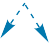 tertiary amide. The latter is resistant to nucleophilic attack because the carbonyl group is stabilized by theH  H	HR	N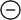 Oneighbouring nitrogen atom, as shown in Fig. 19.24. The nitrogen can feed its lone pair of electrons into the carbonyl group to form a dipolar resonance struc-ture with bond angles of 120°. This resonance stabili-O		Free carboxylate essentialzation is impossible for the β-lactam ring because of the increase in angle strain that would result in hav-essentialBicyclic system essentialFIGURE 19.22 Structure–activity relationships of penicillins.ing a double bond within a four-membered β-lactam ring. The preferred bond angles for a double bond are 120° but the bond angles of the β-lactam ring are constrained to 90°. As a result, the lone pair is local- ized on the nitrogen atom and the carbonyl group is430    Chapter 19  Antibacterial agentsH  H	HR		N	S	MeO		N	Me OH  H	HR		N	S	Me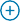 O		N	Me OH  H	HRH2OCO2HOH	CO2HHCO2HFIGURE 19.23 Ring-opening of the β-lactam ring under acidic conditions.Bond angle 120oRTertiary amideR	RC   N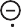 O	R-LactamMeS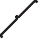 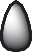 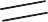  		MeBond angle 90oS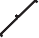 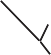 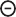 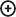 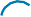 Me  X	O	N	HCO2HN	MeOCO2HFolded ring structure	Flat (impossibly strained)FIGURE 19.24 Comparison of tertiary amide and β-lactam carbonyl groups.more electrophilic than one would expect for a ter- tiary amide.Influence of the acyl side chain (neighbouring group participation): Fig. 19.25 demonstrates how the neighbouring acyl group can actively participate in a mechanism to open up the lactam ring. Thus, peni- cillin G has a self-destruct mechanism built into its structure.Acid-resistant   penicillinsIt can be seen that countering acid sensitivity is a diffi- cult task. Nothing can be done about the first two fac- tors, as the β-lactam ring is vital for antibacterial activity. Therefore, only the third factor can be tackled. The task then becomes one of reducing the amount of neighbour- ing group participation taking place. This was achieved by placing an electron-withdrawing group in the side chain which could draw electrons away from the car- bonyl oxygen and reduce its tendency to act as a nucleo- phile (Fig. 19.26).Phenoxymethylpenicillin (penicillin V) has an electro- negative oxygen on the acyl side chain with the electron- withdrawing effect required. The molecule has better acid stability than penicillin G and is stable enough to survive the acid in the stomach, so it can be given orally.Other penicillin analogues with an electron-with- drawing substituent (X) on the α-carbon of the side chain (Fig. 19.26) have also proved resistant to acid hydrolysis and can be given orally (e.g. ampicillin; see Fig. 19.29).To conclude, the problem of acid sensitivity is fairly easily solved by having an electron-withdrawing group on the acyl side chain.β-Lactamase-resistant   penicillinsThe problem of -lactamases (or penicillinases) became critical in 1960, when the widespread use of penicil- lin G led to an alarming increase of penicillin-resistantS. aureus infections. At one point, 80% of all S. aureus infections in hospitals were due to virulent, penicillin- resistant strains. Alarmingly, these strains were also resistant to all other available antibiotics. Fortunately, a solution to the problem was just around the corner—the design of β-lactamase-resistant penicillins.The strategy of steric shields (section 14.2.1) was used successfully to block penicillin from accessing the penicillinase or β-lactamase active site by placing a bulky group on the side chain (Fig. 19.27). However, there was a problem. If the steric shield was too bulky then it also prevented the penicillin from attacking the transpepti- dase target enzyme. Therefore, a great deal of work hadAntibacterial agents which inhibit cell wall synthesis  431R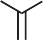 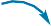 H	HR	S	N	S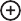  	-H 	R	 		SNOO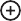 HHO2CS	MeNN	Me+	N   Me MeHS C         CO2H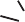 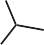 N HR	CO2HR	O	OPenillic acids	Penicillenic acidsFIGURE 19.25 Influence of the acyl side chain on the acid sensitivity of penicillins.e.w.g		H  H	H O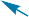 PhOH  H	H NOXH  H	H NROReduceselectron O densityOPenicillin VOX = NH2, Cl, PhOCONH,HeterocyclesFIGURE 19.26 Reduction of neighbouring group participation with an electron-withdrawing group (e.w.g.).to be done to find the ideal shield—one large enough to ward off the lactamase enzyme, but sufficiently small to allow the penicillin to bind to the target enzyme. The fact that the β-lactam ring interacts with both enzymes in the same way highlights the difficulty in achieving that goal.Fortunately, shields were found which could make that discrimination. Methicillin (Fig. 19.27) was the first effective semi-synthetic penicillin with resistance to the S. aureus β-lactamase enzyme and reached the clinic just in time to treat the growing S. aureus problem. The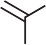 H	HS	MeOMe  O		N	Me OH  H	HN	S	MeN	MeOMeH  O	HN	S	MeN	MeOMethicillinCO2HNafcillinCO2HTemocillinCO2HFIGURE 19.27 The use of steric shields to blocking penicillin from reaching the β-lactamase active site.432    Chapter 19  Antibacterial agentssteric shields are the two ortho-methoxy groups on the aromatic ring.Methicillin is by no means an ideal drug, however. With no electron-withdrawing group on the side chain, it is acid sensitive and has to be injected. It also shows poor activity against many other bacterial strains. Better β-lactamase-resistant agents have since been developed (see Box 19.5), and methicillin is no longer used clini- cally. Nafcillin (Fig. 19.27) is a penicillin that is resistant to β-lactamase enzymes and contains a naphthalene ring which acts as its steric shield. Temocillin is another β-lactamase-resistant penicillin and is interesting in that it has a 6-methoxy group present (section 19.5.1.4).In general, β-lactamase-resistant penicillins are kept as ‘reserve troops’. They are only introduced into the fray if an infection proves resistant to a broad-spectrum peni- cillin as a result of the presence of a β-lactamase enzyme(e.g. penicillin-resistant S. aureus and Staphylococcus epidermidis).Unfortunately, 95% of S. aureus strains detected in hospitals have become resistant to methicillin and the other β-lactamase-resistant penicillins as a result of mutations to the transpeptidase enzyme. These bacte- ria are referred to as MRSA. The abbreviation stands for methicillin-resistant S. aureus, but the term applies to all the β-lactamase-resistant penicillins, not just methicillin.Broad-spectrum penicillinsThere are a variety of factors affecting whether a par- ticular bacterial strain will be susceptible to a penicil- lin. The spectrum of activity shown by any penicil- lin depends on its structure, its ability to cross the cell membrane of Gram-negative bacteria, its susceptibility to β-lactamases, its affinity for the transpeptidase tar- get enzyme, and the rate at which it is pumped back out of cells by Gram-negative organisms. All these factors vary in importance across different bacterial species and so there are no clear-cut tactics which can be used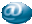 Antibacterial agents which inhibit cell wall synthesis  433to improve the spectrum of activity. Consequently, the search for broad-spectrum antibiotics was one of trial and error which involved making a huge variety of ana- logues. These changes were again confined to variations in the side chain and gave the following results:hydrophobic groups on the side chain (e.g. penicillinG) favour activity against Gram-positive bacteria, but result in poor activity against Gram-negative bacteria;if the hydrophobic character is increased, there is lit- tle effect on Gram-positive activity, but activity drops even further against Gram-negative bacteria;hydrophilic groups on the side chain have little effect on Gram-positive activity (e.g. penicillin T) or cause a reduction of activity (e.g. penicillin N) (Fig. 19.28); however, they lead to an increase in activity against Gram-negative  bacteria;enhancement of Gram-negative activity is found to be greatest if the hydrophilic group (e.g. NH2, OH, CO2H) is attached to the carbon that is α to the car- bonyl group on the side chain.Those penicillins having useful activity against both Gram-positive and Gram-negative bacteria are known as broad-spectrum antibiotics (Box 19.8). There are three classes of broad-spectrum antibiotics, all of which have an α−hydrophilic group which aids the passage of these penicillins through the porins of the Gram-negative bac- terial outer membrane.Broad-spectrum penicillins: the aminopenicillinsAmpicillin (Fig. 19.29; Beechams, 1964) and amoxicil- lin are orally active compounds that have a very simi- lar structure, and are commonly used as a first line ofHO2CH2N   HH  H	HN	S	MeO		N	Me Odefence against infection. Both compounds are acid resistant because of the presence of the electron-with- drawing amino group. There are no steric shields present and so these agents are sensitive to β-lactamase enzymes.Penicillin NCO2HBoth structures are poorly absorbed through the gut wallas both the amino group and the carboxylic group are ionized. This problem can be alleviated by using a prod-H2NH  H	HN	S	MeN	MeOrug where one of the polar groups is masked with a pro- tecting group which can be removed metabolically once the prodrug has been absorbed (Box 19.7).Broad-spectrum penicillins:Penicillin TCO2Hthe   carboxypenicillinsCarbenicillin (Fig. 19.30) was the first example of thisFIGURE 19.28 Effect of side chain hydrophilic groups on antibacterial activity.class of compounds. It shows a broad spectrum of activity due to the hydrophilic carboxylic acid group (ionized atH  H	HN	S	MeN	MeOHOPhenolH2NH   H  H	HN	S	MeO		N	Me OCO2HAmpicillin (Penbritin)	Amoxicillin (Amoxil)FIGURE 19.29   Broad-spectrum penicillins—the aminopenicillins.CO2HCO2RH  H	HN	S	MeN	MeOCO2HH  H	HN	S	MeN	MeOTicarcillin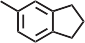 FIGURE 19.30 Carboxypenicillins.CO2H434    Chapter 19  Antibacterial agentsBOX 19.7 Ampicillin prodrugsPivampicillin, talampicillin, and bacampicillin are prodrugs of ampicillin (Fig. 1). In all three cases, the esters used to mask the carboxylic acid group seem rather elaborate and one may ask why a simple methyl ester is not used. The answer is that methyl esters of penicillins are not metabolized in humans. The bulky penicillin skeleton is so close to the ester that it acts as a steric shield and prevents the esterase enzymes that catalyse this reaction from accepting the penicillin ester as a substrate. Fortunately, acyloxymethyl esters are susceptible to ester- ases. These ‘extended’ esters contain a second ester group fur- ther away from the penicillin nucleus, which is more exposed to attack. The hydrolysis products are inherently unstable and decompose spontaneously to release formaldehyde and revealthe free carboxylic acid (Fig. 2). The release of formaldehyde is not ideal, as it is a toxic chemical. However, it is formed nat- urally in the body through enzymatic demethylation of various compounds found in the diet and the levels produced from the prodrugs described cause little problem. Moreover, the drugs are only taken for a short period of time.Such extended esters can be used to prepare prodrugs of other penicillins, but one has to be careful that one does   not go to the other extreme and make the penicillin too lipo- philic. For example, the 1-acyloxyalkyl ester of penicillin G is so lipophilic that it has poor solubility in water. Fortunately, the problem can be avoided easily by making the extended ester more polar (e.g. by attaching valine as in Fig. 3).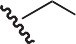 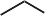 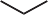 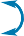 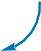 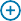 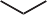 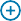 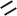 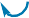 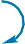 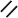 Antibacterial agents which inhibit cell wall synthesis  435pH 7) on the side chain. The stereochemistry of this group is important and only one of the two enantiomers is active. Carfecillin and indanyl carbenicillin (Fig. 19.30) are prodrugs for carbenicillin and show an improved absorption through the gut wall. Aryl esters are better than alkyl esters as the former are more chemically sus-ceptible to hydrolysis, because of the electron-withdraw- ing inductive effect of the aryl ring. An extended ester is not required in this case as the aryl ester is further from the β-lactam ring and is not shielded (see Box 10.7). Ticarcillin is similar in structure to carbenicillin, but has a thiophene ring in place of the phenyl group.O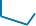 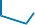 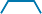 R2N	NHH  H	HN	S	Me6   5	17	2N	3	MeOCO2HFIGURE 19.31 Ureidopenicillins.BOX 19.8  Clinical aspects of broad-spectrum penicillinsAmpicillin and amoxicillin have a similar spectrum of activity to penicillin G, but are more active against Gram-negative cocci and enterobacteria. They are non-toxic and can be taken orally, but they are  sensitive  to  β-lactamases and are inactive against P. aeruginosa. Some patients get diar- rhoea when they take these penicillins. This is a result of poor absorption from the gut, with ampicillin being more poorly absorbed than amoxicillin. If penicillins are used at high doses for prolonged periods, they abolish the normal gut microﬂora and this allows the colonization of resistant Gram-negative bacilli or fungi,  which  cause  the  intesti-  nal problems. Ampicillin is currently used to treat sinusi-   tis, bronchitis and a variety of other infections, including  oral, ear, and urinary tract infections. Amoxicillin has been used in the treatment of bronchitis, pneumonia, typhoid, gonorrhoea, Lyme disease, and urinary tract infections. Its spectrum of activity is increased when administered with clavulanic   acid   (section 19.5.4.1).Carbenicillin was the ﬁrst penicillin to show activity againstP. aeruginosa. Compared with ampicillin, it is active against a wider range of Gram-negative bacteria and was used par- ticularly against penicillin-resistant strains. However, it is less active than ampicillin against various other bacterial strains and requires high dose levels. Toxic side effects are observed and the drug shows a marked reduction in activity against Gram-positive bacteria. It is also acid sensitive and has to be injected. Better penicillins, such as the ureido- penicillins, have since been developed and so the use of carbenicillin is now discouraged.Carfecillin and indanyl carbenicillin proved useful for the treatment of urinary tract infections, but have generallybeen superseded by ﬂuoroquinolone antibacterial agents (section  19.8.1).Ticarcillin is administered by injection and has an identi- cal antibacterial spectrum to carbenicillin. However, it has the advantage that smaller doses can be used. It is also 2–4 times more effective against P. aeruginosa and has fewer side effects. The drug is used  mainly  against  infections due to Pseudomonas and Proteus species, and is currently administered with clavulanic acid to broaden its spectrum   of  activity  (section 19.5.4.1).Ureidopenicillins are generally more active than the carboxypenicillins against streptococci and Haemophilus species. They show similar activity against Gram-negative aerobic  rods  such  as  P.   aeruginosa,  but   are   gener- ally more active against other Gram-negative bacteria. Unfortunately, they have to be injected. Examples include azlocillin, which is 8–16 times more active than car- benicillin against P. aeruginosa and is  used  primarily  for the treatment  of  infections  caused  by  that  organism.  It  is susceptible to -lactamases. Mezlocillin has a similar spectrum of activity to carbenicillin, but is more active because it has a higher afﬁnity  for  transpeptidases  and can cross the outer  membrane  of  Gram-negative  bacte- ria  more  effectively.  Piperacillin  is  similar  to  ampicillin   in its activity against Gram-positive species. It  also  has good activity against anaerobic species of both cocci and bacilli, and  can  be  used  against  a  variety  of  infections. It is more active than ticarcillin against P. aeruginosa. Piperacillin can be administered alongside tazobactam to widen  its  spectrum  of  activity  (section 19.5.4.2).436    Chapter 19  Antibacterial agentsBroad-spectrum penicillins: the  ureidopenicillinsUreidopenicillins (Fig. 19.31) are the newest class of broad-spectrum penicillins and have a urea functional group at the α-position. Generally, they have better properties than the carboxypenicillins and have largely replaced them in the clinic.Synergism of penicillins with other drugsThere are several examples in medicinal chemistry where the presence of one drug enhances the activity of another. In many cases this can be dangerous, leading to an effec- tive overdose of the enhanced drug. In some cases, though, it can be useful. There are two interesting exam- ples where the activity of penicillin has been enhanced by the presence of another drug.One of these is the effect of clavulanic acid, described in Section 19.5.4.1. The other is the administration of peni- cillins with a compound called probenecid (Fig. 19.32). Probenecid is a moderately lipophilic carboxylic acid that can block facilitated transport of penicillin through the kidney tubules. In other words, probenecid slows down the rate at which penicillin is excreted, by compet- ing with it in the excretion mechanism. Probenecid also competes with penicillin for binding sites on albumin. As a result, penicillin levels in the bloodstream are enhanced and the antibacterial activity increases—a useful tactic if faced with a particularly resistant bacterium. KEY POINTS	Penicillins have a bicyclic structure consisting of a β-lactam ring fused to a thiazolidine ring. The strained β-lactam ring reacts irreversibly with the transpeptidase enzyme responsi- ble for the ﬁnal cross-linking of the bacterial cell wall.Penicillin analogues can be prepared by fermentation or by a semi-synthetic synthesis from 6-aminopenicillanic acid. Variation of the penicillin structure is limited to the acyl side chain.Penicillins can be made more resistant to acid conditions  by incorporating an electron-withdrawing group into the acyl side chain.Steric shields can be added to penicillins to protect them from bacterial β-lactamase enzymes.Prodrugs of penicillins are useful in masking polar groups and improving absorption from the gastrointestinal tract. Extended esters are used which undergo enzyme-catalysed hydrolysis to produce a product which degrades spontane- ously to release the penicillin.Probenecid can be administered with penicillins to hinder the excretion of penicillins.CephalosporinsCephalosporin CDiscovery and structure of cephalosporin CThe second major group of β-lactam antibiotics to be dis- covered were the cephalosporins. The first cephalosporin (cephalosporin C) was derived from a fungus obtained in the mid 1940s from sewer waters on the island of Sardinia. This was the work of an Italian professor who noted that the waters surrounding the sewage outlet peri- odically cleared of microorganisms. He reasoned that an organism might be producing an antibacterial substance and so he collected samples and managed to isolate a fungus called Cephalosporium acremonium (now called Acremonium chrysogenum). The crude extract from this organism was shown to have antibacterial properties and, in 1948, workers at Oxford University isolated ceph- alosporin C, but it was not until 1961 that the structure was established by X-ray crystallography.The structure of cephalosporin C (Fig. 19.33) has simi- larities to that of penicillin in that it has a bicyclic system containing a four-membered β-lactam ring, but this time the β-lactam ring is fused to a six-membered dihydro- thiazine ring. Nevertheless, cephalosporins are derived from the same biosynthetic precursors as penicillin (i.e. cysteine and valine) (Fig. 19.34).Properties of cephalosporin CCephalosporin C is not particularly potent compared with penicillins (1/1000 the activity of penicillin G), but the antibacterial activity it does have is more evenly directed against Gram-negative and Gram-positive bac- teria. Another in-built advantage of cephalosporin C is7-Aminocephalosporinic acid (7-ACA) 7-Aminoadipic side chainH NBroad spectrum activity is associated with the presence of an α-hydrophilic group on the acyl side chain of penicillin.2HCO2HN	12O	N	4	3OO	MeC      	O	-Lactam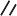 CO H	OHO2C	S   ON(CH2CH2CH3)2FIGURE 19.32 Probenecid.2Dihydrothiazine ringFIGURE 19.33 Cephalosporin C.H N	SHAntibacterial agents which inhibit cell wall synthesis  4372R	OH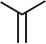 CO2HMe ValHO	Me COH  H	HR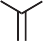 O	H2NHCO2HMe		 		O BiosynthesisMeCO2H	OFIGURE 19.34 Biosynthetic precursors of cephalosporin C.its greater resistance to acid hydrolysis and β-lactamase enzymes. It is also less likely to cause allergic reactions. Therefore, cephalosporin C was seen as a useful lead compound for the development of further broad-spec- trum antibiotics, hopefully with increased potency.Structure–activity relationships of cephalosporin CMany analogues of cephalosporin C have been made which demonstrate the importance of the β-lactam ring within the bicyclic system, an ionized carboxylate group at position 4, and the acylamino side chain at position 7. These results tally closely with those obtained for the penicillins. The strain effect of a 6-membered ring fused to a 4-membered ring is less than for penicillin, but this is partially offset by the effect of the acetyloxy group at position 3. This can act as a good leaving group in the inhibition mechanism (Fig. 19.35).There is a limited number of places where modifica- tions can be made (Fig. 19.36), but there are more pos- sibilities than with penicillins. These are as follows;variations of the 7-acylamino side chain;variations of the 3-acetoxymethyl side chain;7-ACA (7-aminocephalosporinic acid) either by fer- mentation or by enzymatic hydrolysis of cephalosporin C, thus preventing the semi-synthetic approach analo- gous to the preparation of penicillins from 6-APA (sec- tion 19.5.1.6).Therefore, a way had to be found of obtaining 7-ACA from cephalosporin C by chemical hydrolysis. This is no easy task, as a secondary amide has to be hydrolysed in the presence of a highly reactive β-lactam ring. Normal hydrolytic procedures are not suitable and so a special method had to be worked out (Fig. 19.37).The first step of the procedure requires the forma- tion of an imino chloride by the mechanism shown in Fig. 19.38. This is only possible for the secondary amide group, as ring constraints prevent the β-lactam nitrogen forming a double bond within the β-lactam ring. The imino chloride can then be treated with an alcohol to give an imino ether. This functional group is more susceptible to hydrolysis than the β-lactam ring, and so treatment with aqueous acid successfully gives the desired 7-ACA which can then be acylated to give a range of analogues.extra substitution at carbon 7.Synthesis of cephalosporin analogues at position 7Access to analogues with varied side chains at posi- tion 7 initially posed a problem. Unlike penicillins, it proved impossible to obtain cephalosporin analogues by fermentation. Similarly, it was not possible to obtainH   H    HN	S7O	N	4    3OCO2HFIGURE 19.36 Positions for possible modification of cephalosporin C. The shading indicates positions which can be varied.H  H	HR	N	S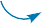 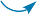 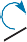 –CH CO–H  H	HR	N	S7O	NOCO2H3	2O	MeCO7O	NOO	CO2HOHSer  EnzymeSer EnzymeFIGURE 19.35 Mechanism by which cephalosporins inhibit the transpeptidase enzyme.438    Chapter 19  Antibacterial agentsH   H  HR	N	S7O	N	3O	4OAcPCl5R1	N   HClOROHR1		N   H OROH2O–R1CO2HCO2SiMe3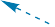 Imino chloride ProtectinggroupImino etherH2N   H  HNOSCO2HOAcOR2	ClAcid chlorideH   H   HR2	NO	NOSCO2HOAc7-ACARange of cephalosporinsFIGURE 19.37  Synthesis of 7-ACA and cephalosporin analogues.H  HR1	N7OOPCl4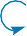 ClClH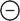 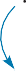 R1	N7OCl3POClHR1	N7ClOCl3P  OFIGURE 19.38 Mechanism for imino chloride formation.First-generation   cephalosporinsExamples of first-generation cephalosporins include cephalothin, cephaloridine, cefalexin, and cefazolin (Figs 19.39–19.42). In general, they have a lower activ- ity than comparable penicillins, but a better range. Most are poorly absorbed through the gut wall and have to be injected. As with penicillins, the appearance of resistant organisms has posed a problem, particularly with Gram- negative organisms. These contain β-lactamases which are more effective than the β-lactamases of Gram- positive organisms. Steric shields are successful in pro- tecting cephalosporins from these β-lactamases, but also prevent them from inhibiting the transpeptidase target enzymes.One of the most commonly used first-generation ceph- alosporins was cephalothin (Fig. 19.39). A disadvantagewith cephalothin is the fact that the acetyloxy group at position 3 is readily hydrolysed by esterase enzymes to give the less active alcohol (Fig. 19.40). The acetyloxy group is important to the mechanism of inhibition and acts as a good leaving group, whereas the alcohol is a much poorer leaving group. Therefore, it would be useful if this metabolism could be blocked to prolong activity. Replacing the ester with a metabolically stable pyridinium group gives cephaloridine (Fig. 19.41). The pyridine can still act as a good leaving group for the inhibition mecha- nism, but is not cleaved by esterases. Cephaloridine exists as a zwitterion and is soluble in water, but, like most first- generation cephalosporins, it is poorly absorbed through the gut wall and has to be injected.Cefalexin (Fig. 19.41) has a methyl substituent at position 3 (Box 19.9) which appears to help oral absorp- tion. A methyl group would normally be bad for activ- ity as it is not a good leaving group. However, the pres-H  H	HCO2HOAcence of a hydrophilic amino group at the α-carbon of the 7-acylamino side chain in cefalexin helps to restore activity and cephalexin is one of the few cephalospor- ins which is orally active. The mechanism of absorption through the gut wall is poorly understood and it is not clear why the 3-methyl group is so advantageous for absorption. Cefazolin (Fig. 19.42) is another example ofFIGURE 19.39 Cephalothin.	a first-generation cephalosporin.Antibacterial agents which inhibit cell wall synthesis  439H  H	HN	SMetabolismH  H	HN	S7	 		7OActiveN	3CO2HOAcNODecreased activity3	OHCO2HFIGURE 19.40  Metabolic hydrolysis of cephalothin.H  H	HH  H	HGood for absorption. Usually bad for activitySS	N7	7N	3	NOCO2N	3MeCO2HCephaloridine	CefalexinFIGURE 19.41 Cephaloridine and cefalexin.H  H	HSecond-generation   cephalosporins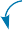 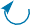 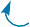 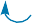 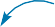 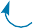 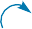 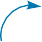 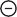 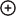 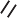 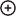 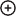 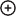 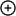 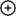 N  N	C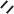 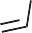 NN	OS7N	3	S	SMeCO2H	N   NCephamycinsCephamycins contain a methoxy substituent at position 7, which has proved advantageous. The parent compound cephamycin C (Fig. 19.43) was isolated from a culture of Streptomyces clavuligerus and was the first β-lactam to beFIGURE 19.42 Cefazolin.	isolated from a bacterial source. Modification of the side440    Chapter 19  Antibacterial agentschain gave cefoxitin (Fig. 19.43), which showed a broader spectrum of activity than most first-generation cephalo- sporins. This is due to greater resistance to β-lactamase enzymes, which may be due to the steric hindrance pro- vided by the methoxy group. Cefoxitin shows good meta- bolic stability to esterases owing to the presence of the urethane group at position 3, rather than an ester (section 14.2.2).  Test your understanding and practise your molecu- lar modelling with Exercise 19.4.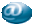 OximinocephalosporinsThe development of oximinocephalosporins has been a major advance in cephalosporin research. These struc- tures contain an iminomethoxy group at the α-position of the acyl side chain, which significantly increases the stability of cephalosporins against the β-lactamases pro- duced by some organisms (e.g. Haemophilus influenza). The first useful agent in this class of compounds was cefuroxime (Fig. 19.44), which, like cefoxitin, has an increased resistance to β-lactamases and mammalian esterases. Unlike cefoxitin, cefuroxime retains activity against streptococci and, to a lesser extent, staphylococci.Third-generation   cephalosporinsReplacing the furan ring of the aforesaid oximinocephalo- sporins with an aminothiazole ring enhances the penetra-tion of cephalosporins through the outer membrane of Gram-negative bacteria, and may also increase affinity for the transpeptidase enzyme. As a result, third-generation cephalosporins containing this ring have a marked increase in activity against these bacteria. A variety of such struc- tures have been prepared, such as ceftazidime, cefotaxime, ceftizoxime, and ceftriaxone (Figs 19.44 and 19.45), with different substituents at position 3 to vary the pharmaco- kinetic properties. They play a major role in antimicrobial therapy because of their activity against Gram-negative bacteria, many of which are resistant to other β-lactams. As such infections are uncommon outside hospitals, phy- sicians are discouraged from prescribing these drugs rou- tinely and they are viewed as ‘reserve troops’ to be used for troublesome infections which do not respond to the more commonly prescribed β-lactams.Fourth-generation   cephalosporinsCefepimeandcefpirome(Fig.19.45)areoximinocephalo- sporins which have been classed as fourth-generation cephalosporins. They are zwitterionic compounds hav- ing a positively charged substituent at position 3 and a negatively charged carboxylate group at position 4. This property appears to radically enhance the ability of these compounds to penetrate the outer membrane of Gram- negative bacteria. They are also found to have a good affinity for the transpeptidase enzyme and a low affinity for a variety of β-lactamases.H  OMe HStabilizes neighbouring carbonyl groupH  OMe H	SHO2C	N	S	N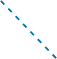 7	7H2N	HO	N	3OCO2HO		NH2 CON	3OCO2HO		NH2 COCephamycin CCefoxitinFIGURE 19.43 Cephamycin C and cefoxitin.Me Iminomethoxy groupONMeMe	CO2HONH  H	HFuran ringOH  H	HN	SC	7O	NO3	O		NH2 CAminothiazolering	CSN	OH2NCefuroximeCO2H	OCeftazidimeCO2FIGURE  19.44  Oximinocephalosporins.Antibacterial agents which inhibit cell wall synthesis  441H2NMe ONH  H	HC ORCO2HFIGURE 19.45  Third- and fourth-generation oximinocephalosporins.Fifth-generation   cephalosporinsCeftaroline fosamil (Fig. 19.46) is a fifth-generation cephalosporin that has activity against various strains of MRSA and multi-resistant Streptococcus pneumonia (MDRSP). It acts as a prodrug for ceftaroline, and the 1,3-thiazole ring is thought to be important for its activ- ity against MRSA.Resistance to cephalosporinsThe activity of a specific cephalosporin against a particu- lar bacterial cell is dependent on the same factors as those for penicillins. i.e. the ability to reach the transpeptidase enzyme, stability to any β-lactamases which might be present, and the affinity of the antibiotic for the target. For example, most cephalosporins (with the exception of cephaloridine) are stable to the β-lactamase produced byS. aureus and can reach the transpeptidase enzyme without difficulty. Therefore, the relative ability of cephalosporins to inhibit S. aureus comes down to their affinity for the target transpeptidase enzyme. Agents such as the cephamycins and ceftazidime have poor affinity, whereas other cephalo- sporins have a higher affinity. The MRSA organism con- tains a modified transpeptidase enzyme (PBP2a) for which both penicillins and cephalosporins have poor affinity. KEY POINTS	Cephalosporins contain a strained β-lactam ring fused to a dihydrothiazine ring.In general, ﬁrst-generation cephalosporins offer advan- tages over penicillins in that they have greater stability to acid conditions and β-lactamases, and have a good ratio of activity against Gram-positive and Gram-negative bacteria. However, they have poor oral availability and are generally lower  in activity.Variation of the 7-acylamino side chain  alters  antimicro- bial activity,  whereas variation of the side chain at position  3 predominantly alters the metabolic and pharmacokinetic properties of the compound. Introduction of a methoxy sub- stitution at C-7 is possible.Semisynthetic cephalosporins can be prepared from 7-amino- cephalosporanic acid (7-ACA).7-ACA is obtained from the chemical hydrolysis of cephalo- sporins. This requires prior activation of the side chain to make it more reactive than the β-lactam ring.Deacetylation of cephalosporins occurs metabolically to pro- duce inactive metabolites. Metabolism can be blocked by replacing the susceptible acetoxy group with metabolically stable groups.MeONH	HN	S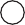 NHN	O	–1,3–thiazole ringMe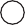 SX	CO2Ceftaroline; X = HCeftaroline fosamil; X = P(=O)(OH)2FIGURE 19.46  Ceftaroline and ceftaroline fosamil.442    Chapter 19  Antibacterial agentsBOX 19.10  Clinical aspects of cephalosporinsIn general, cephalosporins are useful broad-spectrum anti- bacterial agents for the treatment of septicaemia, pneu- monia, meningitis, biliary tract infections, peritonitis, and urinary tract infections. Cephalosporin C itself has been used in the treatment of urinary tract infections, as it is found to concentrate in the urine and survive the body’s hydrolytic enzymes.First-generation  cephalosporinsFirst-generation cephalosporins have good activity against Gram-positive cocci and they can be used to treat some community-derived Gram-negative infections (i.e. infec- tions not caught in a hospital). They can also be used against S. aureus and streptococcal infections when peni- cillins have to be avoided. Cephalothin is more active than penicillin G against some Gram-negative bacteria and is less likely to cause allergic reactions. It can also be used against β-lactamase producing S. aureus strains.Cefalexin is useful for the treatment of urinary tract infections which do not respond to other drugs or which occur in pregnancy. It is also useful in treating infections    of the respiratory tract, ear, skin, and mouth. Cefazolin is recommended for use as a prophylactic to prevent infec- tion when surgical procedures are used to implant foreign bodies.Second-generation   cephalosporinsIn general, the second-generation cephalosporins have variable activity against Gram-positive cocci, but increased activity against Gram-negative bacteria. Cefoxitin is active against bowel ﬂora, including Bacteroides fragilis, and was once recommended for peritonitis. Cefuroxime has a wide spectrum of activity and is useful against organisms which have become resistant to penicillin. However, it is not active against ‘difﬁcult’ bacteria, such as P. aeruginosa. It is used clinically   against   Neisseria  gonorrhoeae  and respiratoryinfections caused by H. inﬂuenza, Moraxella catarrhalis, and susceptible strains of S. pneumoniae. It is also used   for surgical prophylaxis, as well as for the treatment of Lyme disease. Cefotaxime is used in surgical prophylaxis and for the treatment of gonorrhoea, meningitis, and infections caused by Haemophilus epiglottis.Third-generation  cephalosporinsThird-generation cephalosporins have good activity against Gram-negative bacteria, but vary in their activity against Gram-positive cocci. The ability to attack P. aeruginosa also varies from structure to structure, and they lack activ- ity against the MRSA organisms and Enterobacter spe- cies. Ceftazidime is an injectable  cephalosporin  which has excellent activity against P. aeruginosa, as well as other Gram-negative bacteria. Because the drug can cross the blood–brain barrier it can be used to treat meningi- tis. Compared with the other aminothiazole structures, ceftazidime has good activity against streptococci, but loses  activity  against  strains  of  methicillin-susceptibleS. aureus. This is because of a decreased binding afﬁn-     ity for the transpeptidase enzyme present in S. aureus. Ceftriaxone is used for surgical prophylaxis and as a pro- phylactic  for  meningococcal meningitis.Fourth and ﬁfth-generation cephalosporinsFourth-generation cephalosporins have activity against Gram-positive cocci and a broad array of Gram-negative bacteria, including P. aeruginosa and many of the entero- bacterial species. Cefpirome is administered as an intra- venous injection or infusion, and has been used against      a variety of sensitive Gram-positive and Gram-negative bacteria. Ceftaroline fosamil has been licensed for the treatment of bacterial pneumonia and acute bacterial skin infections.A methyl substituent at position 3 is good for oral absorption but bad for activity unless a hydrophilic group is present at the α-position of the acyl side chain.3-Methylated cephalosporins can be synthesized from penicillins.Cephamycins are cephalosporins containing a methoxy group at  position 7.Oximinocephalosporins have resulted in several generations of cephalosporins with increased potency and a broader spectrum of activity, particularly against Gram-negative bacteria.Other β-lactam antibioticsAlthough penicillins and cephalosporins are the best known and most researched β-lactams, there are other β-lactam structures which are of great interest in the antibacterial field.CarbapenemsThienamycin (Fig. 19.47) was the first example of this class of compounds and was isolated from Streptomyces 		cattleya  in 1976. It  is potent, with an  extraordinarilyAntibacterial agents which inhibit cell wall synthesis  443Plays a roleAcylamino side chain absentOpposite stereochemistryto penicillins	O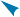 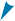 Carbon	H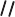 in -lactamase resistanceH   OHMeH		          	  R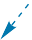 1H   OHMeH	Me1N	C		R2 NR12   SNO	3CO26    5	2    S NO	3CO2Carbapenam nucleus Thienamycin R = NH+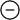 Double bond leading to  high ring strain and increase in lactam reactivityMeropenem; R1 = R2 = MeCO2Imipenem R =3NH–CH=NHErtapenem; R1 = H, R2 =FIGURE 19.47 Carbapenems.broad range of activity against Gram-positive and Gram- negative bacteria, including P. aeruginosa. It has low toxicity and shows a high resistance to β-lactamases. This resistance has been ascribed to the presence of the hydroxyethyl side chain. Unfortunately, it shows poor metabolic and chemical stability, and is not absorbed from the gastrointestinal tract. The surprising features in thienamycin are the missing sulphur atom and acylamino side chain, both of which were thought to be essen- tial to antibacterial activity. Furthermore, the stereo- chemistry of the side chain at substituent 6 is opposite from the usual stereochemistry in penicillins—another factor contributing to the resistance of this agent toβ-lactamases. Imipenem and meropenem are clinically useful analogues of thienamycin (Box 19.11). Imipenem is susceptible to metabolism by a dehydropeptidase enzyme, whereas meropenem is more resistant as a result of the different substituent at position 2. Ertapenem was approved in 2002 and is similar in structure to mero- penem. It has an extra substituent on the carbapenem ring (R1 = Me) which provides further stability against dehydropeptidases, while the ionized benzoic acid con- tributes to high protein binding and prolongs the half- life of the drug such that once-daily dosing is feasible. In general, the carbapenems have the broadest spectrum of activity of all the β-lactam antibiotics.444    Chapter 19  Antibacterial agentsMonobactamsMonocyclic β-lactams such as the nocardicins (Fig. 19.48) have been isolated from natural sources. At least seven nocardicins have been isolated by the Japanese company Fujisawa. They show moderate activity in vitro against a narrow group of Gram-negative bacte- ria, including P. aeruginosa. Surprisingly, they contain a single β-lactam ring, demonstrating that a fused sec- ond ring is not always essential for antibacterial activ- ity. One explanation for this is that nocardicins might have a different mechanism of action from penicillins and cephalosporins—possibly by inhibiting a differ- ent enzyme involved in cell wall synthesis. This would help to explain why nocardicins are inactive against Gram-positive bacteria and generally show a different spectrum of activity from the other β-lactam antibiot- ics. They also show low levels of toxicity. Aztreonam (Fig. 19.48) is an example of a monobactam which has reached the clinic and was developed from a naturally occurring monobactam isolated from Chromobacterium violaceum.β-Lactamase inhibitorsClavulanic acidClavulanic acid (Fig. 19.49) was isolated from S. cla- vuligerus by Beechams in 1976. It has weak and unim- portant antibiotic activity, but it is a powerful and irre-OHNversible inhibitor of most β-lactamases, which means that it is used as a sentry drug (section 14.7.1) in com- bination with traditional penicillins, such as amoxicillin (Augmentin). This allows the dose levels of amoxicillin to be decreased and also increases the spectrum of activ- ity. However, it should be noted that there are various types of β-lactamases. Although clavulanic acid is effec- tive against most of these, it is not effective against all. Clavulanic acid is also administered intravenously with ticarcillin as Timentin.The structure of clavulanic acid was the first example of a naturally occurring compound where the β-lactam ring was not fused to a sulphur-containing ring; instead, it is fused to an oxazolidine ring. The structure is also unusual in that it does not have an acylamino side chain. Many analogues have now been made and the essen-tial requirements for β-lactamase inhibition are:a strained β-lactam ring;the enol ether;the Z configuration for the double bond of the enol ether (activity is reduced but not eliminated if the double bond is E);no substitution at C-6;(R)-stereochemistry at positions 2 and 5;the carboxylic acid group.It is also thought that the 9-hydroxyl group is involved in a hydrogen bonding interaction with the active site of the β-lactamase enzyme. Clavulanic acid is a mecha- nism-based irreversible inhibitor and can be classed as aMeMe	CO2HH	H N3   4O	2   NOHDCO2HOHH2NONH	MeO	SO–H2NHCO2HNocardicin AFIGURE 19.48 Monobactams.Sulphur replaced by OAztreonamNo acylamino side chain67HO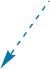 5    4	  3N1   29   OH HH	enol etherO     Z        OHN	HO-LactamH	CO2HO	H	CO2HOxazolidine ringFIGURE 19.49 Clavulanic acid.Antibacterial agents which inhibit cell wall synthesis  445suicide substrate. The mechanism of inhibition is shown in section 7.5.Penicillanic acid sulphone derivativesThe agents sulbactam and tazobactam have also been developed as β-lactamase inhibitors and are used clini- cally (Fig. 19.50). They, too, act as suicide substrates for β-lactamase enzymes and have similar properties. Sulbactam has a broader spectrum of activity against β-lactamases than clavulanic acid, but is less potent. It is combined with ampicillin for intravenous administra- tion in a preparation called Unasyn. Tazobactam is simi- lar to sulbactam and has a similar spectrum of activity against β-lactamases. However, its potency is more like clavulanic acid. It is administered intravenously with piperacillin in a preparation called Tazocin or Zosyn, which has the broadest spectrum of activity of the vari- ous combinations described so far.Olivanic acidsThe olivanic acids (e.g. MM 13902) (Fig. 19.51) were isolated from strains of Streptomyces olivaceus and are carbapenem structures like thienamycin. They are very strong inhibitors of β-lactamase—in some cases 1000 times more potent than clavulanic acid. They are also effective against the β-lactamases which break down cephalosporins and are unaffected by clavulanic acid. Unfortunately, olivanic acids lack chemical stability.Other drugs which act on bacterial cell  wall biosynthesisβ-Lactams are not the only antibacterial agents that inhibit cell wall biosynthesis. The antibacterial agentsfrom two l-alanine units which are first racemized then linked together.NAM, with its pentapeptide chain, is then linked to a C55 carrier lipid with the aid of a translocase enzyme and carried to the outer surface of the cell membrane, where the lipid carrier acts as an anchor to hold the glyco- peptide in place for the subsequent steps. These steps involve the addition of N-acetylglucosamine (NAG) and a pentaglycine chain to give the complete ‘building block’. A transglycosidase enzyme catalyses the attachment of the disaccharide building block to the growing cell wall and, at the same time, the carrier lipid is released to pick up another molecule of NAM/pentapeptide. Cross- linking between the various chains of the cell wall finally takes place, catalysed by the transpeptidase enzyme as described previously (section 19.5.1.4).D-Cycloserine and bacitracind-Cycloserine (Fig. 19.53) is a simple molecule produced by Streptomyces garyphalus, which has broad-spectrum activity and acts within the cytoplasm to prevent the formation of d-Ala-d-Ala. It does this by mimicking the structure of d-alanine and inhibiting the enzymes l-alanine racemase (responsible for racemizing l-Ala to d-Ala) and d-Ala-d-Ala ligase (responsible for linking the two d-alanine units together).Bacitracin is a polypeptide complex produced by Bacillus subtilis, which binds to the lipid carrier respon- sible for transporting the NAM/pentapeptide unit across the cell membrane, thus preventing it from carrying out that role.     MeHNOvancomycin, d-cycloserine, and bacitracin also inhibit biosynthesis, though at different stages. In order to syn- thesize the cell wall, N-acetylmuramic acid (NAM) is linked to three amino acids, then to the dipeptide d-Ala- d-Ala (Fig. 19.52). The d-Ala-d-Ala dipeptide is derivedHO	2CO2HFIGURE 19.51  MM 13902.H   O	O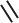 1	Me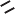 H   O	OS	Me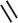 H   O	OS	Me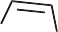 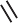 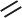 2N	3	MeO	         O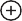 CO2  NaON	3	Me		MeO	MeO	MeON	3OCO2N  N NSulbactamSulbactam pivoxalFIGURE 19.50 Penicillanic acid sulphones.Tazobactam446    Chapter 19  Antibacterial agentsCross-linkingGrowing  cell wallVancomycin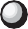 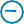 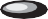 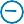 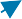 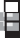 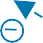 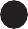 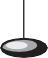 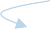 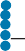 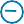 FIGURE 19.52 Cell wall biosynthesis.HO         N OH NH2HO    OMe	HNH2undergo oxidative coupling with each other to produce three cyclic moieties within the structure. Chlorination, hydroxylation, and the final addition of two sugar units then complete the structure (Fig. 19.55).The cyclizations described transform a highly flexibleD-CycloserineD-Alanineheptapeptide molecule into a rigid structure that holdsthe peptide backbone in a fixed conformation. Moreover,FIGURE 19.53 d-Cycloserine as a mimic for d-alanine.The glycopeptides: vancomycin and vancomycin analoguesVancomycin (Fig. 19.54) is a narrow-spectrum bac- tericidal glycopeptide produced by a microorganism called Streptomyces orientalis found in Borneo and India. Aptly, its name is derived from the verb ‘to vanquish’. Vancomycin was introduced in 1956 for the treatment of infections caused by penicillin-resistant S. aureus, but was discontinued when methicillin became available. It has since been reintroduced and is now the main stand-by drug for treating MRSA. Vancomycin and related glyco- peptides are often the last resort in treating patients with drug-resistant infections. As such, they have become extremely important and a great deal of research is cur- rently being carried out in this area.Vancomycin is derived biosynthetically from a linear heptapeptide containing five aromatic residues. Thesethere is an extra element of rigidity to the structure, which may not be apparent at first sight. The aromatic rings (A–E) cannot rotate and are fixed in space because of hindered single bond rotation. For example, the aro- matic rings C and E have a chloro substituent which prevents these rings becoming coplanar with ring D. Similarly, rings A and B have phenol substituents which prevent them becoming coplanar.The fixed conformation of the hexapeptide chain is important to vancomycin’s unique mechanism of action, which involves targeting the cell wall’s building blocks rather than a protein or a nucleic acid. To be specific, there is a pocket in the vancomycin structure into which the tail of the building block’s pentapeptide moiety can fit. The pentapeptide is then held there by the forma- tion of five hydrogen bonds between it and the hexa- peptide chain of vancomycin (Fig. 19.54). Dimerization can now occur where a highly stable vancomycin dimer is bound to two tails. Because vancomycin is a large molecule, it caps the tails and acts as a steric shield,Antibacterial agents which inhibit cell wall synthesis  447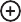 H3N HOHOMe	 	HOCH2OHOVancomycinO	O		O		Cl Me		O		O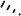 D	ECl	OH  H3COCH3H   H	ON	ON	NHeptapeptideO	H		N		H  H H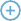 CONH2H NH2MebackboneO   H	Me H	O NN	OH-BondsH	O  Me   HL-Lys-D-Ala-D-Ala 'tail'FIGURE 19.54 Vancomycin and its binding interactions to the l-Lys-d-Ala-d-Ala moiety.ChlorinationGlycosidationsChlorination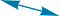 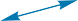 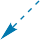 H	OH	H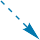 HydroxylationOTyrOOTyrO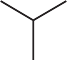 Hydroxylation OHHO2C	NN HOHO	OHH	HN	NN HO	OH2NOC   AsnN HValNHMeOH	Oxidative couplingsFIGURE 19.55  Reactions involved in the biosynthesis of vancomycin.blocking access to the transglycosidase and transpepti- dase enzymes (Fig. 19.56).Dimerization occurs head to tail such that the hepta- peptide chains of each vancomycin molecule interact through four hydrogen bonds (Fig. 19.57). The sugar and chloro-groups also play an important role in this dimeri- zation, and activity drops if either of these groups is absent.Because vancomycin is such a large molecule, it   is unable to cross the outer cell membrane of Gram- negative bacteria and, consequently, lacks activity against those organisms. It is also unable to cross the inner cellmembrane of Gram-positive bacteria, but this is not required as the construction of the cell wall takes place outside the cell membrane.Bacterial resistance to vancomycin has been slow to develop, although some hospital strains of S. aureus were identified in 1996 which do show resistance (VRSA). Of particular concern was the appearance of vancomycin- resistant enterococci (VRE) in 1989. These are organ- isms that can cause life-threatening gut infections in patients whose immune system is weakened. Resistance in the latter organisms has arisen from a modification448    Chapter 19  Antibacterial agents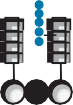 FIGURE 19.56 ‘Capping’ of pentapeptide ‘tails’ by vancomycin.of the cell wall precursors where the terminal d-alanine group in the pentapeptide chain has been replaced by d-lactic acid, resulting in a terminal ester link  ratherthan an amide link (Fig. 19.58). This removes one of the NH groups involved in the hydrogen bonding interac- tion with vancomycin. It may not sound like much, but it is sufficient to weaken the binding affinity and make the antibiotic ineffective. The modified building block is still acceptable to the transglycosylase and transpepti- dase enzymes. In the latter case, lactate acts as the leaving group rather than d-alanine.Teicoplanin is a medication that contains five very similar structures which were isolated from a soil micro- organism called Actinoplanes teichomyceticus and which differ only in the nature of a long alkyl substituent. One example is taicoplanin A2–5 (Fig. 19.59). The teicoplan- ins belong to the vancomycin family but do not dimarize. The long alkyl chain plays an importart role is anchoring the antibiotic to the outer surface of the cell membrane where it is perfectly placed to interact with the buildingH  MeOND-Ala-D-Ala-L-Lys tail OH N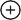 NH MeOH		R3H Me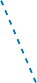 H   OH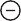 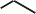 5    O2C	NHeptapeptide2 H	NNH	O	RN	NbackboneR1O  OO	R2ONR4	HH N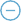 OHO	R6R4O  ONR2	ONR	Heptapeptide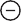 N	CO2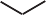 HO	H			N R3		HH	NH2Me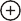 backboneO   H	Me H	O NN	OH	O  Me   HL-Lys- D-Ala-D-Ala tailFIGURE 19.57 Dimerization of vancomycin. The dashed lines represent hydrogen bonds.O  H	Me H	O N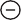 N	OO  H	Me		O ON	O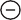 H	O Me   H	H	O  Me   HL-Lys- D-Ala-D-Ala tail	L-Lys-D-Ala-D-Lactate tailFIGURE 19.58  Modification of the pentapeptide chain leading to resistance.Antibacterial agents which inhibit cell wall synthesis  449Alkyl anchorHO	CH2OHOHHO	NHAcHO	OOON	OH	Cl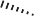 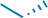 O	O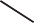 C	ECl	OH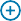 OH	H  H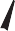 O	NNHeptapeptide backbone	H	H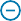 N	CO2H	BHO	OHAHO	O OHHOOOHHOOHFIGURE 19.59  Teicoplanin A2–5.blocks for cell wall synthesis (Fig. 19.59). Teicoplanin is used clinically for the treatment of Gram-positive infec- tions and is less toxic than vancomycin.Another naturally occurring member of the vancomy- cin family is eremomycin (Fig. 19.60). A biphenyl hydro- phobic ‘tail’ was added to act as an anchor, resulting in a compound (LY 333328), which is 1000 times more active than vancomycin. Further modifications involved removal of a tetrahydropyran ring to leave an alcohol group (R4), modification of the hydrophobic tail (R2) and addition of a side chain with a phosphate group (R3), to give telavancin, which was approved in 2009.Although the complexity of the glycopeptides is an advantage in their targeting and selectivity, it is a prob- lem when it comes to synthesizing analogues. Therefore, work has been carried out to try and prepare simplified analogues of vancomycin which are easier to synthesize, yet retain the desired selectivity. Structures such as those shown in Fig. 19.61 have been prepared which are capa- ble of binding to d-Ala -d-Ala and d-Ala-d-Lac. These now represent lead compounds for the development of future  antibacterial agents.There are another two mechanisms by which gly- copeptides may have an antibacterial activity. Firstly, it is possible that glycopeptide dimers disrupt the cell membrane structure. This is supported by the fact that glycopeptide antibacterial agents enhance the  activ-ity of aminoglycosides by increasing their absorption through the cell membrane. Secondly, RNA synthesis is known to be disrupted in the presence of glycopeptides. The possibility of three different mechanisms of action explains why bacteria are slow to acquire resistance to the glycopeptides. KEY POINTS	β-Lactamase inhibitors are β-lactam structures that have negligible antibacterial activity but inhibit β-lactamases.  They can be administered alongside penicillins to protect them from β-lactamases and to broaden their spectrum of activity.Carbapenems   and  monobactams   are  examples   of  otherβ-lactam structures with clinically useful antibacterial activity.Glycopeptides, such as vancomycin, bind to the building blocks for cell wall synthesis, preventing their incorporation into the cell wall. They also block the cross-linking reaction for those units already incorporated in the wall. The glyco- peptides are the drugs of last resort against drug-resistant strains of bacteria.Bacitracin binds to and inhibits the carrier lipid  respon-  sible for carrying the cell wall components across the cell membrane.Cycloserine inhibits the synthesis of D-Ala-D-Ala.450    Chapter 19  Antibacterial agents+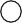 R2H2N	Me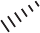 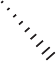 HO	HOCH2OHMe	OHO	OOO	ClO	OH	O  OOH H3C	CH3 ON	NH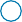 O	H	N	HHCONH2H NH2Me+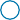 R3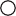 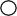 FIGURE 19.60 Eremomycin, LY 333328, and telavancin.H NAA1-AA2-AA3OHOCONH2H3CNH	NH2Me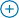 CH3the uncontrolled movement of ions across the cell mem- brane. These agents are described in section 10.6.19.6.2 Polymyxin BThe polypeptide antibiotic polymyxin B (Fig. 19.62) derives from a soil bacterium called Bacillus polymyxa. It also operates within the cell membrane and shows aFIGURE 19.61 Simplified analogues of the glycopeptides.19.6.1 Valinomycin and gramicidin AThe peptides valinomycin and gramicidin A both act as ion-conducting antibiotics (ionophores) and allowselective toxicity for bacterial cells over animal cells. This appears to be related to the ability of the compound to bind selectively to the different plasma membranes. The mechanism of this selectivity is not fully understood. Polymyxin B acts like valinomycin (section 10.6.2), but it causes the leakage of small molecules such as nucleosides from the cell.Killer nanotubesWork is in progress to design cyclic peptides which will self-assemble in the cell membranes of bacteria to form tubules that have been labelled as killer nanotubes (section 10.6.1).Antibacterial agents which act on the plasma membrane structure  451L-DabL-DabL-LeuD-PheL-Thr	NHL-DabH  L-DabL-ThrL-Dab  COMe(CH2)4  CHMeFIGURE 19.62 Polymyxin B (Dab = α,γ-Diaminobutyric acid with peptide link through the α-amino group).CO2HOH NN	NH	H  HCO2HOH	HN	MeN HO	OMe	O(CH2)3OOH NNH	HOONH2OHON HO	NHONHCO2HMeCO2HFIGURE 19.63 Daptomycin.Cyclic lipopeptidesDaptomycin (Fig. 19.63) is a member of a new class of antibacterial agents called the cyclic lipopeptides. It is a natural product derived from a bacterial strain Streptomyces roseosporus, and works by disrupting mul- tiple functions of the bacterial cell membrane. The lipid portion of the molecule is derived from decanoic acidand the yield of product obtained is increased if decanoic acid is added to the fermentation medium. KEY POINTS	Ionophores act on the plasma membrane and result in the uncontrolled movement of ions across the cell membrane, leading to cell death.452    Chapter 19  Antibacterial agentsPolymyxin B operates selectively on the plasma membrane of bacteria and causes the uncontrolled movement of small molecules across the membrane.Cyclic peptides are being designed which will self-assemble to form nanotubes in the cell membranes of bacteria.Cyclic lipopeptides are a new class of antibiotic.ticle (see section 6.2.2) made up of a 30S subunit and a 50S subunit. The 30S subunit binds messenger RNA (mRNA) and initiates protein synthesis. The 50S subu- nit combines with the 30S subunit-mRNA complex to form a ribosome, then binds aminoacyl transfer RNA (tRNA) and catalyses the building of the protein chain. 		There are two main binding sites for the tRNA mole-cules. The peptidyl site (P-site) binds the tRNA bearing the peptide chain. The acceptor aminoacyl site (A-site) binds the tRNA bearing the next amino acid, to which the peptide chain will be transferred (see also section 6.2.2). The ribosomes of eukaryotic cells are bigger (80S), consisting of 60S and 40S subunits. They are suf- ficiently different in structure from prokaryotic ribo-The agents described in this section all inhibit protein synthesis by binding to ribosomes and inhibiting dif- ferent stages of the translation process (Fig. 19.64). Selective toxicity is due to either different diffusion rates through the cell barriers of bacterial versus mam- malian cells or to a difference between the ribosomal target structures. The bacterial ribosome is a 70S par-somes that it is possible for some drugs to distinguish between them.AminoglycosidesStreptomycin (Fig. 19.65) was isolated from the soil microorganism Streptomyces griseus in 1944 and is anOxazolidinones bind to 50S subunit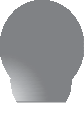 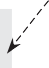 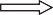 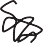 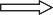 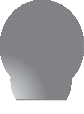 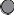 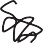 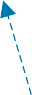 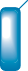 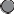 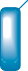 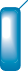 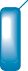 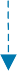 Growing protein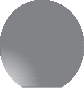 Amino acid tRNAChloramphenicol blocks peptide chain transfer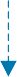 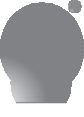 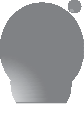 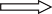 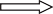 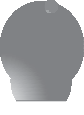 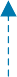 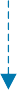 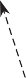 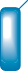 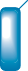 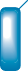 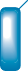 Macrolides block translocation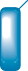 50SRibosome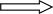 A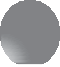 Tetracycline blocks tRNA bindingAminoglycosides block translocationFIGURE 19.64  Stages at which antibacterial agents inhibit translation.Antibacterial agents which impair protein synthesis: translation 453H2NNHNHH    HNOH    HNHNH2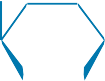 HStreptidineCH2NH2H	O  HHH	HH	OPurpurosamineH	HOH	OHH	H2NHO	H	HO	O  H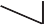 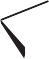 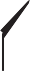 HStreptoseGarosamineNHMe HMe	HOHO	OCH OHH	HO OOHH	H2-Deoxystreptamine2H MeHNH	HN-Methyl-L-glucosamineH	NH2NH2    HOH	HStreptomycin (from Streptomyces griseus)	Gentamicin C1aFIGURE  19.65 Aminoglycosides.BOX 19.14  Clinical aspects of aminoglycosidesAminoglycosides are fast acting, but they can also cause ear and kidney problems if the dose levels are not carefully controlled. They are effective in the treatment of infections caused by aerobic Gram-negative bacteria, including P. aer- uginosa. Indeed, they used to be the only compounds effec- tive against that organism. Some Gram-negative bacteria are resistant to aminoglycosides due mainly to enzymes which cat- alyse reactions such as O-phosphorylations, O-adenylations (addition of an adenine group), and N-acylations. Resistance can also occur from alterations of the ribosomes such that they bind aminoglycosides less strongly or by less efﬁcient uptake mechanisms. Because the aminoglycosides are polar in nature, they have to be injected. They are also unable    to cross the blood–brain barrier efﬁciently and so they can- not be used for the treatment of meningitis unless they are injected directly into the central nervous system (CNS). The activity of aminoglycosides is increased if they are admin- istered with agents which disrupt cell  wall  synthesis, as this increases uptake into the cell. However, bacteriostatic agents should not be taken with aminoglycosides,  becausethese inhibit the energy-dependent uptake process by which the aminoglycosides cross the cell membrane.Streptomycin was the ﬁrst effective agent used against tuberculosis. However, resistance soon developed and a multidrug therapy involving streptomycin, isoniazid, and para-aminosalicylic acid was used until the early 1970s. At that point, rifampicin became available, allowing different multidrug therapies to be developed. Streptomycin is now rarely used for the treatment of tuberculosis, unless there is a known resistance to isoniazid, in which case it is adminis- tered by intramuscular injection. Streptomycin is still used   to treat enterococcal endocarditis and as an adjunct to doxy- cycline  in  brucellosis.Gentamycin is administered by intramuscular or slow intravenous injection for the treatment of a number of infec- tions, including septicaemia; neonatal sepsis; CNS infec- tions (including meningitis); biliary tract infections; acute pyelonephritis or prostatis, endocarditis; and pneumonia in hospital patients. It can be used topically in drops for the treatment of eye and ear infections.example of an aminoglycoside—a carbohydrate struc- ture which includes basic amine groups. Streptomycin was the next most important antibiotic to be discov- ered after penicillin and a variety of other aminogly- cosides have been subsequently isolated from various organisms, for example gentamicin C1a (Fig. 19.65). The aminoglycosides work best in slightly alkaline con- ditions. At pH 7.4, they have a positive charge that is beneficial to activity by aiding absorption through the outer membrane of Gram-negative bacteria. An ionicinteraction takes place with various negatively charged groups on the outer surface of the cell membrane which displaces magnesium and calcium ions. These ions normally act as bridges between lipopolysaccharides, and their displacement results in rearrangement of cell membrane components to produce pores through which an aminoglycoside can pass. The drug then crosses the cell membrane by an energy-dependent pro- cess and is trapped inside the cell where it accumulates to relatively high concentrations.454    Chapter 19  Antibacterial agentsBinding to bacterial ribosomes now takes place to inhibit protein synthesis. The binding is specifically to the 30S ribosomal subunit and prevents the movement of the ribosome along mRNA so that the triplet code on mRNA can no longer be read. In some cases, protein synthesis is terminated and the shortened proteins end up in the cell membrane. This can lead to a further increase in cell per- meability, resulting in an even greater uptake of the drug. Aminoglycosides are bactericidal rather than bacteriostatic and it is thought that their activity may be due to their effects both on the ribosomes and the outer cell membrane. Because the ribosomes in human cells are different in structure from those in bacterial cells, they have a much lower binding affinity for the aminoglycosides, whichexplains the selectivity of these drugs.TetracyclinesThe tetracyclines are bacteriostatic antibiotics which have a broad spectrum of activity and are the most widely pre- scribed form of antibiotic after penicillins. They are alsocapable of attacking the malarial parasite. One of the best known tetracyclines is chlortetracycline (aureomycin) (Fig. 19.66), which was isolated in 1948 from a mud- growing microorganism in Missouri called Streptomyces aureofaciens—so-called because of its golden colour. Further tetracyclines, such as tetracycline and doxycy- cline (Fig. 19.66), have been synthesized or discovered.The tetracyclines inhibit protein synthesis by bind- ing to the 30S subunit of ribosomes and preventing aminoacyl-tRNA from binding. This stops the further addition of amino acids to the growing protein chain. Protein release is also inhibited.In the case of Gram-negative bacteria, tetracyclines cross the outer membrane by passive diffusion through the porins. Passage across the inner membrane is dependent on a pH gradient, which suggests that a pro- ton-driven carrier is involved. Selectivity is due to the ability of bacterial cells to concentrate these agents faster than human cells. This is fortunate because tetracyclines are capable of inhibiting protein synthesis in mammalian cells—particularly in mitochondria.BOX 19.15  Clinical aspects of tetracyclines and chloramphenicolThe tetracyclines are broad-spectrum antibiotics with activ- ity against both Gram-positive and Gram-negative bacteria. Commonly used tetracyclines in the clinic are tetracycline, demeclocycline, doxycycline, lymecycline, minocycline, and oxytetracycline. The use of chlortetracycline has decreased over the years because it kills the intestinal ﬂora that pro- duce vitamin K. However, it is still administered alongside tetracycline and demeclocycline in the preparation Deteclo. In general, the tetracyclines can be divided into short- lasting compounds, such as chlortetracycline, an interme- diate group of compounds which includes demeclocycline, and longer-acting compounds which include doxycycline. Minocycline has the broadest spectrum of activity. The tetracyclines were used originally for many types of respira- tory infections, but have been largely replaced by β-lactams because of the problems of resistance. However, they are still the agents of choice for the treatment of Lyme disease, rickettsia, and infections caused by Chlamydia species. They are also used to treat acne and a variety of differ- ent infections including respiratory and genital infections. Doxycycline has been found to be useful for the treatment and prophylaxis of malaria, and is cheaper than other anti- malarial agents. One drawback is the possibility of skin hypersensitivity to sunlight. The drug can also be used for the treatment of a variety of diseases including syphilis, sinusitis, oral herpes simplex, and acne. It is a possibleagent for the treatment or prophylaxis of anthrax.Tetracyclines should be avoided for young children and pregnant mothers as they can bind to developing teeth and bone leading to tooth discolouration. Resistance to tetra- cyclines can arise through several mechanisms. Some organisms have effective efﬂux mechanisms which pump the drug back out of the cell. Resistance can also arise from alterations in the bacterial ribosomes such that they have lower afﬁnity for the agents.Chloramphenicol is a potent broad-spectrum antibiotic and, in some regions of the world, it is the drug of choice for the treatment of typhoid when more expensive drugs cannot be afforded. It can also be used in severe bacterial infec- tions which are insensitive to other antibacterial agents and is widely used for eye infections. It can also be used for ear infections, but the preparation can cause hypersensitivity reactions in about 10% of patients. The drug should only   be used in these restricted scenarios as it is quite toxic, especially to bone marrow. The drug is metabolized inad- equately in babies leading to a combination of symptoms described as the gray baby syndrome, which can be fatal. In adults, the drug undergoes a phase II conjugation reaction to form a glucuronic acid conjugate (section 11.5.5), which is excreted. This reaction fails to take place efﬁciently in newborn babies and so the drug levels increase to toxic lev- els. Bacteria with resistance to the drug contain an enzyme called chloramphenicol acetyltransferase, which catalyses  the acylation of the hydroxyl groups.Antibacterial agents which impair protein synthesis: translation 455OH	O	OH	O	OOH 		OH HHR1  X	R2 YHNMe2NH2OHO2N	 	*    * CH2OHHHN	CHCl2OChloramphenicolFIGURE 19.66  Tetracyclines and chloramphenicol. The asterisks indicate asymmetric centres.Widespread resistance to tetracyclines has occurred, caused partly by the use of tetracyclines to cure animal infections and as a food additive to promote the growth of newborn animals.  Test your understanding and practise your molecu- lar modelling with Exercise 19.5.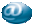 ChloramphenicolChloramphenicol (Fig. 19.66) was originally isolated from a microorganism called Streptomyces venezuela found in a field near Caracas, Venezuela. It is now pre- pared synthetically and has two asymmetric centres. Only the R,R-isomer is active.Chloramphenicol binds to the 50S subunit of ribo- somes and appears to act by inhibiting the movement of ribosomes along mRNA, probably by inhibiting the peptidyl transferase reaction by which the peptide chain is extended. Since it binds to the same region as mac- rolides and lincosamides, these drugs cannot be used incombination. The nitro group and both alcohol groups are involved in binding interactions. The dichloroaceta- mide group is also important, but can be replaced by other electronegative groups. Chloramphenicol is quite toxic and the nitro substituent is thought to be respon- sible for this.MacrolidesMacrolides are bacteriostatic agents. The best-known example of this class of compounds is erythromycin—a metabolite isolated in 1952 from the soil microorganism Streptomyces erythreus found in the Philippines, and one of the safest antibiotics in clinical use. The structure (Fig. 19.67) consists of a 14-membered macrocyclic lactone ring with a sugar and an amino sugar attached. The sugar residues are important for activity.Erythromycin acts by binding to the 50S subunit of bacterial ribosomes to inhibit translocation, but other mechanisms of action also appear likely. Because erythromycin and chloramphenicol bind to the sameOMeOHMeOHMe	MeMe XMe HO	NMe2MeMeN	R1   R3HO	OO	OLactone	MeAminosugar (desosamine)MeNH	O	H  C HO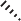 C	MeO   HOMe  SugarOH HHSMeMe		OMe (cladinose) OHH   OR2FIGURE 19.67  Macrolides and lincosamides.456    Chapter 19  Antibacterial agentsO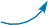 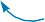 LincosamidesMe	MeHO	OHMe	MeOHAcid conditions HOMeMe MeO   O	MeThe lincosamide antibiotics (Fig. 19.67) have similar antibacterial properties to the macrolides and act in the same fashion. Lincomycin was the first of these agentsErythromycin	ErythromycinFIGURE 19.68 Intramolecular ketal formation in erythromycin.region of the ribosome, they should not be adminis- tered together as they will compete with each other and be less effective.Erythromycin is unstable to stomach acids, but can be taken orally in a tablet form. The formulation of the tablet involves a coating that is designed to protect the tablet during its passage through the stomach, but which is soluble once it reaches the intestines (entero- soluble). The acid sensitivity of erythromycin is due to the presence of a ketone and two alcohol groups which are set up for the acid-catalysed intramolecular forma- tion of a ketal (Fig. 19.68). One way of preventing this is to protect the hydroxyl groups. For example, clarithro- mycin is a methoxy analogue of erythromycin which is more stable to gastric juices and has improved oral absorption. Another method of increasing acid stability is to increase the size of the macrocycle to a 16-mem- bered ring.Azithromycin (Fig. 19.69) contains a 15-membered macrocycle where an N-methyl group has been incorpo- rated into the macrocycle. It is one of the world’s best-sell- ing drugs. Telithromycin (Fig. 19.69) is a semi-synthetic derivative of erythromycin and reached the European market in 2001. The cladinose sugar in erythromycin has been replaced with a keto-group and a carbamate ring has been fused to the macrocyclic ring. The two hydroxyl groups that cause the intramolecular ketal formation in erythromycin have been masked, one as a methoxy group and the other as part of the carbamate ring.and was isolated in 1962 from a soil organism called Streptomyces lincolnensis found near Lincoln, Nebraska. Chemical modification led to the clinically useful clinda- mycin with increased activity.StreptograminsPritinamycin is a mixture of macrolactone structures obtained from Streptomyces pristinaespiralis. Two of the components (quinupristin and dalfopristin) have been isolated. These agents bind to different regions of the bacterial ribosome’s 50S subunit form a complex. It is found that binding of dalfopristin increases the binding affinity for quinupristin, and so the two agents act in synergy with each other. Quinupristin inhibits peptide chain elongation, while dalfopristin interferes with the transfer of the peptide chain from one tRNA to the next.OxazolidinonesThe oxazolidinones are a new class of synthetic anti- bacterial agents discovered in recent years. They inhibit protein synthesis at a much earlier stage than previous agents, and, consequently, do not suffer the same resist- ance problems. Before protein synthesis can start, a 70S ribosome has to be formed by the combination of a 30S ribosome with a 50S ribosome. The oxazolidinones bind to the 50S ribosome and prevent this from happening. As a result, translation cannot even start. Other agents that inhibit protein synthesis do so during the translation process itself (Fig. 19.64). Linezolid (Fig. 19.70) was the first of this class of compounds to reach the market in 2000, and by 2010, it was netting sales of £716 millionOHMeO	OMeHO	OHO	MeOHMe OMeMeMe2NMeOHO MeKeto O groupMeO Me	MeO	OMe H NMe	NNMe2Me	OMeO	OMe	MeMe	OH	OHN-MethylO	CarbamateringMegroupAzithromycin	TelithromycinFIGURE  19.69  Azithromycin and telithromycin.Agents that act on nucleic acid transcription and replication  457O NFLinezolidOMe	  NH	NHNNN HOON	MeNHFRadezolidFIGURE 19.70 Oxazolidinones.BOX 19.16 Clinical aspects of macrolides, lincosamides, streptogramins, and oxazolidinonesMacrolidesErythromycin has an antibacterial spectrum that is similar to penicillins and can be used as an alternative to penicillins for those patients having penicillin allergies. It has been used against penicillin-resistant staphylococci, but newer penicil- lins are now preferred for these infections owing to increased resistance against erythromycin. It is very useful for the treat- ment of respiratory infections, including whooping cough and Legionnaires’ disease. It can also be used to treat syphilis and diphtheria, as well as oral and skin infections. Topically, it can be used for the treatment of acne. Clarithromycin has slightly greater activity than erythromycin, with fewer gastrointesti- nal side effects. Therefore, it is often prescribed instead of erythromycin. Clarithromycin is one of the drugs used in the treatment of ulcers caused by the presence of Helicobacter pylori (section 25.4). Azithromycin is slightly less active than erythromycin against Gram-positive infections, but is more active against Gram-negative infections, includingH. inﬂuenza—against which erythromycin shows poor activ- ity. Azithromycin can also be used for the treatment of Lyme disease. Telithromycin has a similar spectrum of activity to other macrolides. It should only be used for speciﬁed infec- tions such as pneumonia, tonsillitis, and sinusitis.Resistance to macrolides is due to effective efﬂux mecha- nisms which pump the drug back out the cell. The ribo- somal target site may also change in character such that binding is weakened. Enzyme-catalysed modiﬁcations can also occur. Recently there has been research into ﬁnding novel macrolides which can be effective against respiratory infections due to resistant strains of S. pneumoniae, as well as the organism H. inﬂuenza.LincosamidesClindamycin can be taken orally and is active against Gram-positive cocci, including streptococci and penicil- lin-resistant staphylococci. It is active against peripheral infections involving the anaerobic B. fragilis, and is recom- mended for the treatment of joint and bone infections caused by staphylococci. It is also used topically for the treatment of acne.StreptograminsPritinamycin has been used orally in the treatment of Gram- positive cocci infections,  including  MRSA.  Quinupristin  and dalfopristin are used intravenously in combination (Synercid). At present, these agents are reserved for life- threatening Gram-positive infections  for  which  there  are no alternative therapies; for example hospital-acquired pneumonia, skin and soft tissue infections, and infections caused by vancomycin-resistant Enterococcus faecium.OxazolidinonesThe oxazolidinones have a broad spectrum of activity and are active against bacterial strains which have acquired resistance to other antibacterial agents acting against protein  synthesis.  Linezolid  has  good  activity  against most clinically important Gram-positive  bacteria,  includ-  ing MRSA. It can also be taken orally with 100% uptake from the gastrointestinal tract. Unfortunately, there  is  a  high level of side effects related to its use and, as it is          a bacteriostatic agent, there is a greater risk of bacterial resistance developing.per year. X-ray crystallographic studies have revealed how the structure binds to the ribosome, and that has allowed the development of analogues which bind more strongly. Radezolid is one such structure which binds 10,000 times more strongly as a result of extra binding interactions (extension strategy, section 13.3.2). It is cur- rently undergoing clinical trials.Quinolones  and ﬂuoroquinolonesThe quinolone and fluoroquinolone antibacterial agents are particularly useful in the treatment of urinary tract458    Chapter 19  Antibacterial agentsOMe	N	NCO2HF   6Piperazine8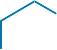 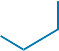 N   7   NO3   CO2HNOF	CO2HCH2CH3	HN	CH2CH3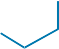 Nalidixic acidEnoxacinFIGURE 19.71  Quinolones and fluoroquinolones.Ciprofloxacininfections and infections which prove resistant to the more established antibacterial  agents.Nalidixic acid (Fig. 19.71), synthesized in 1962, was the first therapeutically useful agent in this class of com- pounds. Various analogues were synthesized but offered no great advantage. However, a breakthrough was made in the 1980s with the development of enoxacin (Fig. 19.71), which showed improved broad-spectrum activity. The development of enoxacin was based on the discovery that a single fluorine atom at position 6 greatly increased both activity and cellular uptake. A basic sub- stituent, such as a piperazinyl ring at position 7, was alsobeneficial for a variety of pharmacokinetic reasons due to the ability of the basic substituent to form a zwitterion with the carboxylic acid group at position 3.The introduction of a cyclopropyl substituent at posi- tion 1 further increased broad-spectrum activity, while replacement of the nitrogen at position 8 with carbon reduced adverse reactions and increased activity againstS. aureus. This led to ciprofloxacin (Fig. 19.71 and Box 19.17), the most active of the fluoroquinolones against Gram-negative  bacteria.The quinolones and fluoroquinolones inhibit the rep- lication and transcription of bacterial DNA by stabilizingBOX 19.17  Synthesis of ciproﬂoxacin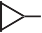 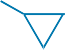 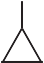 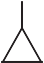 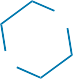 The synthesis of ciproﬂoxacin is a seven-stage route and is applicable to a wide range of ﬂuoroquinolones. It involves the construction of the ‘right-hand’ pyridone ring onto theﬂuoro-substituted aromatic ring. The cyclopropyl substitu- ent is incorporated just before ring closure and the piperazi- nyl substituent is added at the ﬁnal stage of the synthesis.Agents that act on nucleic acid transcription and replication  459OF	CO2HH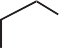 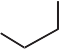 NNMeFNNH  HONOMe  	CO2HH2NOFN	NCl	 	CO2HLevofloxacin(Ofloxacin is the racemate)Moxifloxacin	BesifloxacinFIGURE 19.72  Third- and fourth-generation fluoroquinolones.the complex formed between DNA and topoisomerases (section 9.2). In Gram-positive bacteria, the stabilized complexes are between DNA and topoisomerase IV, with the drugs showing a 1000-fold selectivity for the bacterial enzyme over the corresponding enzyme in human cells. In Gram-negative bacteria, the main target for fluoroquinolones is the complex between DNA and a topoisomerase II enzyme called DNA gyrase. It has the same role as topoisomerase IV in reverse and is required when the DNA double helix is being supercoiled after replication and transcription.A large number of fluoroquinolones have now been syn- thesized. Those agents having good activity all have a simi- lar bicyclic ring system, which includes a pyridone ring and a carboxylic acid at position 3. A problem with first- and second-generation fluoroquinolones is that they gen- erally show only moderate activity against S. aureus, fol- lowed by rapidly  developing drug resistance. Furthermore,only marginal activity is shown against anaerobes andS. pneumoniae. Third- and fourth-generation fluoroqui- nolones, such as ofloxacin, levofloxacin, moxifloxacin, and besifloxacin (Fig. 19.72) began to be developed in the early 1990s to tackle these issues. Ofloxacin has an asym- metric centre and is sold as a racemic mixture of both enantiomers, one of which is active and one of which is not. Levofloxacin is the active enantiomer of oflaxacin and is twice as active as the racemate.AminoacridinesAminoacridine agents, such as the yellow-coloured pro- flavine, are topical antibacterial agents which were used particularly during World War II to treat deep surface wounds. The best agents are completely ionized at pH 7 and they interact directly with bacterial DNA by inter- calation (section 9.1). Despite the success of these drugs460    Chapter 19  Antibacterial agentsas topical agents, they are not suitable for the treatment of systemic bacterial infections because they are toxic to host cells.RifamycinsRifampicin (Fig. 19.73) is a semi-synthetic rifamycin made from rifamycin B—an antibiotic which was iso- lated from Streptomyces mediterranei in 1957. It inhibits Gram-positive bacteria and works by binding non-cova- lently to DNA-dependent RNA polymerase and inhib- iting the start of RNA synthesis. The DNA-dependent RNA polymerases in eukaryotic cells are unaffected because the drug binds to a peptide chain not present inthe mammalian RNA polymerase. It is, therefore, highly selective. The flat naphthalene ring and several of the hydroxyl groups are essential for activity and the mol- ecule exists as a zwitterion, giving it good solubility both in lipids and aqueous acid. Rifaximin is another semi- synthetic analogue that was approved in 2004 for the treatment of diarrhoea and E. coli infection.Nitroimidazoles  and nitrofurantoinMetronidazole (Fig. 19.73) is a nitroimidazole struc- ture which was introduced in 1959 as an anti-protozoal agent, but began to be used as an antibacterial agent in the 1970s. The nitro group is reduced when the drugMe	MeOMe	MeHOOH	OH	OMe	Me	Me	OO	OMe	MeMe	OH	OHMe	Me	Me	NHO	NO	NMe	ORifaximinOHO2N	N		Me NNO2O	NNNH		 	N NO	NMeMeHHOMe	MeMeCO2H OMeOMetronidazoleNitrofurantoin	MethenamineONHNH2	NHO	HMeH   H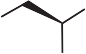 Fusidic acidCH2CH3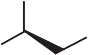 N 	NH2ONN	OHHO	N      H   HCH2CH3Isoniazid	Pyrazinamide	(+)EthambutolFIGURE 19.73  Miscellaneous agents.enters the bacterial cell, which lowers the concentration of metronidazole within the cell and sets up a concen- tration gradient down which more drug can flow. The reduction mechanism also proves toxic to the cell as free radicals are formed which act on DNA. Nitrofurantoin also undergoes reduction within bacterial cells to form radical species that act on DNA.Inhibitors of bacterial RNA polymeraseA recent addition to the arsenal of clinically useful antibi- otics is fidaxomicin (Fig. 19.74), which is a natural product obtained from a Dactylosporangium Gram-positive bacte- rial strain. The agent is a macrocycle and was approved in 2011 as a narrow spectrum bactericidal agent for the treat- ment of C. difficile infections in the gastrointestinal tract. It inhibits transcription in C. difficile by inhibiting RNA polymerase, and has a minimal effect on other gut flora.  19.9 Miscellaneous agents	A variety of miscellaneous agents are shown in Fig. 19.73. Methenamine is used to treat urinary tract infections where it degrades in acid conditions to give formaldehyde as the active agent (section 14.6.6). Fusidic acid is a ster- oid structure derived from the fungus Fusidium coccineum and is used as a topical antibacterial agent. Isoniazid is the most widely used drug for the treatment of tubercu- losis. It acts by inhibiting the synthetic pathways leading to mycolic acid, an important constituent of mycobacte-Miscellaneous agents  461peroxidase enzyme. Resistant strains of tuberculosis block the action of this enzyme. Ethambutol and pyrazinamide are synthetic compounds which are both front-line drugs in the treatment of tuberculosis. Ethambutol inhibits ara- binosyl transferase enzymes that are involved in the bio- synthesis of the mycobacterial cell wall. KEY POINTS	Aminoglycosides, tetracyclines, chloramphenicol, strepto- gramins, lincosamides, and macrolides inhibit protein syn- thesis by binding to the bacterial ribosomes involved in the translation process.Resistance can arise from a variety of mechanisms, such as drug efﬂux, altered binding afﬁnity of the ribosome, altered membrane permeability, and metabolic reactions.Oxazolidinones prevent the formation of the 70S ribosome by binding to the 50S  subunit.Quinolones  and   ﬂuoroquinolones   inhibit   topoisomer- ase enzymes, resulting in inhibition of replication and transcription.Aminoacridines are useful topical antibacterial agents which can intercalate with bacterial DNA and hinder replication  and transcription.Rifamycins inhibit the enzyme RNA polymerase and pre- vent RNA synthesis. In turn, this prevents protein synthesis. Rifampicin is used to treat tuberculosis and staphylococcus infections. Fidaxomicin is a macrocycle which also targets RNA polymerase.Nitroimidazoles are used against infections caused by proto- zoa and anaerobic bacteria.rial cell walls. It is activated in bacterial cells by a catalase-	 	Cl	OHMe	 	ClMeHO	OO	OHO OHMe	 	MeMe	MeMe	O	MeOOO	OHOMeMe	O	O	HH	MeMe	O  HO	OHFIGURE 19.74 Fidaxomicin.462    Chapter 19  Antibacterial agentsBOX 19.19  Clinical aspects of rifamycins and miscellaneous agentsRifampicin is bactericidal and is used mainly in the treat- ment of tuberculosis and staphylococci infections that resist penicillin. It is used in combination with dapsone in treating leprosy and is also used for the treatment of bru- cellosis, legionnaires’ disease, and serious staphylococ- cal infection. It is a very useful antibiotic, showing a high degree of selectivity against bacterial cells over mammalian cells. Unfortunately, it is also expensive, which discourages its use against a wider range of infections. Rifampicin is  a key component of any anti-tuberculosis regimen, but it poses a special problem when treating tuberculosis in AIDS patients, as it enhances the activity of the cytochrome P450 enzyme family (CYP3A). These enzymes metabolize the HIV protease inhibitors used in HIV therapy, thus lowering their effectiveness. Increased cytochrome P450 activity also decreases the effect of oral anticoagulants, oral contracep- tives, and barbiturates.Metronidazole has good activity in treating infections caused by anaerobic bacteria and protozoa, including difﬁcult-to-treat organisms, such as B. fragilis and C. dif- ﬁcile. It is well distributed round the body and crosses the blood–brain barrier, so it can be used for the treatment of brain abscesses and other central nervous system infections involving anaerobic bacteria. Metronitrazole is used for the treatment of leg ulcers, bacterial vaginosis, pelvic inﬂam-matory disease, and can also be used as an alternative to penicillins for oral infections, including tooth abscesses. It   is administered with amoxicillin (or with tetracycline and bismuth) in the treatment of gastric ulcers involving H.  pylori (section 25.4). The drug is effective against Giardia infections derived from polluted water supplies—a common hazard when visiting the third world. Finally, nitroimida- zoles, such as metronidazole, are commonly combined  with cephalosporins or aminoglycosides to treat infections involving both aerobic and anaerobic organisms. Resistance is rare, though not of the question. Nitrofurantoin is used to treat uncomplicated urinary tract infections.Methenamine can be used to treat urinary tract infections, but only if the urine is acidic and the infection is in the lower urinary tract. It can be used as a prophylactic, and as a treatment for chronic and recurrent lower urinary tract infections.Fusidic acid is a topical antibacterial agent that is used in eye drops and skin creams. It can penetrate intact and damaged skin, so it is useful for the treatment of boils. It has also been used to eradicate MRSA colonies carried in the nasal passages of hospital patients and health workers. Isoniazid is the most widely used drug for the treatment of tuberculosis and is part of a four-drug cocktail which is theﬁrst choice treatment for the initial phase of the disease.  19.10 Drug resistance	Medicinal chemists are still actively seeking new and improved antibacterial agents to combat the worry- ing ability of bacteria to acquire resistance to current drugs. For example, 60% of S. pneumoniae strains are resistant to β-lactams, and 60% of S. aureus strains are resistant to methicillin. The last resort in treat- ing S. aureus infections is vancomycin, but resistance is also beginning to appear to that antibiotic. Some strains of E. faecalis appearing in urinary and wound infections are resistant to all known antibiotics and are untreatable. If antibiotic resistance continues to grow, medicine could be plunged back to the 1930s. Indeed, many of today’s advanced surgical procedures would become too risky to carry out due to the risks of infec- tion. Old diseases are already making a comeback. For example, a new antibiotic-resistant strain of tuberculo- sis [multidrug-resistant TB (MDRTB)] appeared in New York and took 4 years and $10 million to bring under control. These strains were resistant to two of the front-line drugs used against tuberculosis (isonia- zid and rifamycin), and had various levels of resistanceagainst another two (streptomycin and ethambutol). Other examples of bacterial strains acquiring resistance include penicillin-resistant meningococci and pneumo- cocci in South Africa, penicillin-resistant gonococci in Asia and Africa, ampicillin-resistant H. influenza in the USA and Europe, and chloramphenicol-resistant meningococci in France and Southeast Asia. Resistance to trimethoprim in some of the developing nations has meant that the drug has become ineffective as a treat- ment for dysentery.Drug resistance can arise because of a variety of factors described in section 19.5.1.5, but the cell must have the necessary genetic information. This information can be obtained by mutation or by the transfer of genes between cells.Drug resistance by mutationBacteria multiply at such a rapid rate that there is always a chance that a mutation will render a bacterial cell resistant to a particular agent. This feature has been known for a long time and is the reason why patients should complete a full course of antibacterial treatmenteven though their symptoms may have disappeared well before the end of the course. If this rule is adhered to, the vast majority of invading bacterial cells will be wiped out, leaving the body’s own defences to mop-up any isolated survivors or resistant cells. If the treatment is stopped too soon, however, then the body’s defences struggle to cope with the survivors. Any isolated resistant cell is then given the chance to multiply, resulting in a new infection which will, of course, be completely resistant to the origi- nal drug. This was a major factor in the appearance of MDRTB.Mutations occur naturally and randomly, and do not require the presence of a drug. Indeed, it is likely that a drug-resistant cell is present in a bacterial population even before the drug is encountered. This was demon- strated with the identification of streptomycin-resistant cells from old cultures of E. coli, which had been freeze- dried to prevent multiplication before the introduction of streptomycin into medicine.Drug resistance by genetic transferA second way in which bacterial cells can acquire drug resistance is by gaining that resistance from another bac- terial cell. This occurs because it is possible for genetic information to be passed on from one bacterial cell to another. There are two main methods by which this can take place—transduction and conjugation.In transduction, small segments of genetic infor- mation known as plasmids are transferred by means of bacterial viruses (bacteriophages) which leave the resistant cell and infect a non-resistant cell. If the plas- mid contains the gene required for drug resistance, then the recipient cell will be able to use that infor- mation and gain resistance. For example, the genetic information required to synthesize β-lactamases can be passed on in this way, rendering bacteria resistant to penicillins. The problem is particularly prevalent in hospitals where over 90% of staphylococcal infections are currently resistant to antibiotics such as penicillin, erythromycin, and tetracycline. It may seem odd that hospitals should be a source of drug-resistant strains of bacteria. In fact, they are the perfect breeding ground. Drugs commonly used in hospitals are present in the air in trace amounts. It has been shown that breath- ing in these trace amounts kills sensitive bacteria in the nose and allows the nostrils to act as a breeding ground for resistant strains.In conjugation, bacterial cells pass genetic material directly to each other. This is a method used mainly by Gram-negative, rod-shaped bacteria in the colon, and involves two cells building a connecting bridge of sex pili through which the genetic information can pass.Drug resistance  463Other factors affecting drug resistanceThe more useful a drug is, the more it will be prescribed, and the greater the possibilities of resistant bacterial strains emerging. The original penicillins were used widely in human medicine, but were also used com- monly in veterinary medicine. Antibacterial agents have also been used in animal feeding to increase animal weight and this, more than anything else, has resulted in drug-resistant bacterial strains. It is sobering to think that many of the original bacterial strains which were treated so dramatically with penicillin V or penicillin G are now resistant to those early penicillins. In contrast, these two drugs are still highly effective antibacterial agents in poorer, developing African nations, where the use (and abuse) of the drugs has been far less widespread. The ease with which different bacteria acquire resist- ance varies. For example, S. aureus is notorious for its ability to acquire drug resistance owing to the ease with which it can undergo transduction. However, the micro- organism responsible for syphilis seems incapable of acquiring resistance and is still susceptible to the originaldrugs used against it.The way aheadThe ability of bacteria to gain resistance to drugs is an ever-present challenge to the medicinal chemist and it is important to continue designing new antibacterial agents. Identifying potential new targets is essential in this never-ending battle. The sequencing of genomes and a study of the proteins present in bacterial cells prom- ises to give more detailed understanding of the molecu- lar details of infectious agents leading to the identifica- tion of new drug targets. For example, Mycobacterium tuberculosis—the causative agent of tuberculosis—has a complex cell wall where three types of polymers are attached to peptidoglycan. The detailed mechanisms by which these polymers are synthesized and incorporated into the cell wall are being investigated to identify new targets for antibacterial drugs which will disrupt the cell wall structure.It is also beginning to be appreciated that the drugs with the least susceptibility to resistance are those with several different modes of action. Therefore, designing drugs which act on a number of different targets, rather than one specific target, is more likely to be successful.Examples of new targets include kinase enzymes. There has already been success in designing kinase inhibitors as anticancer agents (section 21.6.2) and sev- eral research groups are now looking at agents that might prove to be selective inhibitors of bacterial kinases. Other potential targets are the enzymes known as  aminoacyl464    Chapter 19  Antibacterial agentstRNA synthetases. These enzymes are an ancient group of enzymes responsible for attaching amino acids to tRNA. Because they are ancient, there is a considerable sequence divergence between the bacterial and human enzymes, making selective inhibition possible. Isoleucyl tRNA synthetase is one such enzyme which is known to be inhibited by mupirocin (Fig. 19.75)—a clinically useful antibiotic isolated from Pseudomonas fluorescens with activity against MRSA. Mupirocin is used as a topi- cal agent for skin infections and has also been used to combat the transmission of S. aureus within hospitals by treating the nasal passages of patients and hospital staff. Unfortunately, the widespread use of the agent for this purpose has led to strains of S. aureus with increasing resistance to the drug. Research is now being carried out to find novel inhibitors for a different aminoacyl tRNA synthetase present in S. aureus, namely tyrosine tRNA synthetase. The strategy of targeting aminoacyl tRNA synthetases is also proving fruitful in the search for novel antifungal agents. Tavaborole inhibits leucine tRNA synthetase and is undergoing clinical trials for the treat- ment of fungal nail infections.Another potential approach in countering resistance is to modify antibiotics such that they gain resistance to the mechanisms of resistance used against them! For example, kanamycin is an aminoglycoside which is no longer used because resistant bacteria can phosphoryl- ate one of the hydroxyl groups present (Fig. 19.76).An active analogue has been synthesized which replaces the susceptible alcohol with a ketone (Fig. 19.77).This ketone is in equilibrium with the hydrated gem-diol. When phosphorylation occurs on the diol, the phosphate group thus formed acts as a good leaving group and the ketone is regenerated. In vitro tests showed that this agent was active against strains of bacteria which are resistant to kanamycin.Another approach is to design molecules with an inbuilt self-destruct mechanism. One of the problems with antibiotics in medicine or veterinary practice is that much of the active antibiotic is excreted, giving bacteria in the environment the opportunity to gain resistance. This problem could be reduced by incorporating a self- destruct mechanism which kicks in once the antibiotic is excreted. For example, work has been carried out on a cephalosporin containing a protected hydrazine group (Fig. 19.78). The protecting group concerned is ortho- nitrobenzylcarbamate which is susceptible to light. Once the antibiotic is excreted and exposed to light, the pro- tecting group is lost, allowing the nucleophilic hydrazine moiety to react with the β-lactam ring and deactivate the molecule. This works in vitro but has still be tested in vivo.Recent research into drug combinations has shown that there can be a beneficial effect on antibacterial activ- ity in vitro if one administers an antibacterial drug with another drug, even if the other drug has no antibacte- rial activity itself. For example, a small dose of the tetra- cycline agent minocycline showed better activity than expected when it was administered along with the anti- diarrhoeal drug loperamide (Box 24.3). Further studiesOHHO	OMeOHCO2H	BOMe	Me	OFO	HOH	Mupirocin	TavaboroleFIGURE 19.75  Inhibitors of aminoacyl tRNA synthetases.HOHO	 	NH2 OHOO	 	HO   PNH2 OHO		H2N OHO  OHO		H2N OKanamycinHO	 	NH2OOH OPhosphorylationNH2 OHHO	 	InactiveNH2OOH ONH2 OHOH	OHFIGURE 19.76 The phosphorylation reaction causing resistance to kanamycin.Drug resistance  465HOKetone analogueNH2HOO	 		HONH2OHydrated diolof kanamycin  OHOOR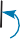 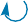 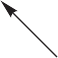 HO    HO OR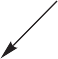 DephosphorylationNH2HOO		OPhosphorylationHO   PHO   O  HO   HO ORFIGURE 19.77 Analogue of kanamycin which is resistant to phosphorylation.NO2  o-NBC protecting groupO	OH  H	HN	SCLightHNPhH2C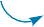 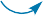 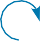 OOPhH2C	ONCO2O	Me	MeC	CO	O 		HN HNNH	 	SO	NFurther degradationInactiveCO2FIGURE 19.78 Self-destruct mechanism.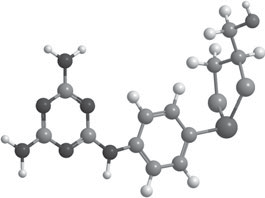 (Continued )466    Chapter 19  Antibacterial agentsare needed to see if this effect occurs in vivo, but it might be another way of tackling drug resistance. KEY POINTS	Bacterial strains vary in their ability to gain resistance to anti- bacterial drugs. Staphylococcus aureus is quick to gain anti- bacterial resistance. The MRSA strain is a S. aureus strain that is resistant to most antibacterials, including methicillin.Vancomycin is the antibacterial agent of last resort in the treatment of resistant bacterial strains.There are many mechanisms by which bacteria can acquire resistance against antibacterial agents, but they all result from a change in the cell’s genetic make-up.Drug resistance can result from mutation of a cell’s genetic information or from transfer of genetic information from one cell to another. Genetic information can be transferred from one cell to another by transduction or conjugation.Care has to be taken to use antibacterial agents in a respon- sible manner to reduce the chances of resistance developing.It is important to identify new targets which can be used for the design of novel antibacterial agents. QUESTIONS	How would you convert penicillin G to 6-aminopenicillanic acid (6-APA) using chemical reagents? Suggest how you would make ampicillin from 6-APA.5. Discuss whether you think the following penicillin analogue would be a useful antibacterial agent.NH2Penicillin is produced biosynthetically from cysteine and valine. If the biosynthetic pathway could accept different amino acids, what sort of penicillin analogues might be formed if valine was replaced by alanine, phenylalanine, glycine, or lysine? What sort of penicillin analogue mightH	H	H NNOSOCO2HO CH3be formed if cysteine was replaced by serine? (See Appendix 1 for amino acid structures.)Referring to Question 2, why do you think penicillin analogues like this are not formed during the fermentation process?The activity of sulphonamides is decreased if they are taken at the same time as procaine. Suggest why this might be the case.Penicillin analogueExplain what effect replacing the methoxy groups on methicillin with ethoxy groups might have on the properties of the agent.What effect might the bicyclic ring system of cephalosporins have on their chemical and biological properties compared with the bicyclic ring system of penicillins, and why?Further reading  467The following structure is an analogue of cefoxitin. What	Osort of properties do you think it might have compared to	Fcefoxitin itself?N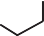 CO2HH  OMe HN	S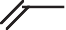 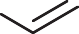 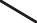 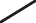 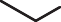 NO	CF3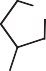 H2NO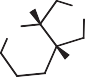 OOCefoxitin analogueCCO2H	OMeFCO2HH	NCO2HNShow the mechanism by which the prodrug bacampicillin(Box 19.7) is converted to ampicillin. What are the	Meby-products?HN	FHFWhich of the following structures would you expect to have the best antibacterial activity?Devise a synthesis for the structure chosen in Question 10. FURTHER READING	Armstrong, D. and Cohen, J. (eds) (1999) Infectious Diseases, Section 7. Mosby, London.Broadwith, P. (2010) Rousing sleeping sickness research.Chemistry World May: 23.Coates, A., Hu, Y., Bax, R., and Page, C. (2002) The future challenges facing the development of new antimicrobial drugs. Nature Reviews Drug Discovery 1, 895–910.Evans, J. (1998) TB: Know your enemy. Chemistry in BritainNovember, 38–42.Hook, V. (1997) Superbugs step up the pace. Chemistry in Britain May, 34–35.King, A. (2012) Making light work. Chemistry World April, 52–55.Kirkpatrick, P., Raja, A., LaBonte, J., and Lebbos, J. (2003) Daptomycin. Nature Reviews Drug Discovery, 2, 943–944.Mendell, G., Bennett, J. E., and Dolin, R. (eds) (2000) Mendell, Douglas and Bennett’s Principles and Practice of Infectious Diseases, 5th edn , Vols 1 and 2. Churchill Livingstone, Edinburgh.Sansom, C. (2012) The latent threat of tuberculosis.Chemistry World, September, 48–51.Škedelj, V., Tomašic´, T., Mašicˇ, L.P., and Zega, A. (2011) ATP- Binding site of bacterial enzymes as a target for antibacterial drug design. Journal of Medicinal Chemistry 54, 915–929.Lactams and other agents acting on cell wallsAxelsen, P. H. and Li, D. (1998) A rational strategy for enhancing the afﬁnity of vancomycin towards depsipeptide ligands. Bioorganic and Medicinal Chemistry 6, 877–881.Nicolaou, K. C., Boddy, C. N., Bräse, S., and Winssinger, N. (1999) Chemistry, biology, and medicine of the glycopeptide antibiotics. Angewandte Chemie International Edition38, 2096–2152.Agents acting on the cell membraneMann, J. (2001) Killer nanotubes. Chemistry in BritainNovember, 22.LinezolidFord, C. (2001) First of a kind. Chemistry in Britain March, 22–24.Genin, M. J., Hutchinson, D. K., Allwine, D. A., Hester, J. B., Emmert, D. E., Garmon, S. A., et al. (1998) N-C-linked (azolylphenyl)oxazolidinones. Journal of Medicinal Chemistry 41,   5144–5147.Quinolones and other agents acting on nucleic acidsAndriole, V. T. (Ed.) (1998) The Quinolones. 2nd edn. Academic Press, New York.Saunders, J. (ed.) (2000) Quinolones as anti-bacterial DNA gyrase inhibitors. Top Drugs: Top Synthetic Routes. Oxford University  Press, Oxford.Agents acting against protein synthesisAgouridas, C., Denis, A., Auger, J. M., Benedetti, Y., Bonnefoy, A., Bretin, F. et al. (1998) Synthesis and antibacterial activity of ketolides. Journal of Medicinal Chemistry 41, 4080–4100.Titles for general further reading are listed on p. 763.NAMNAMNAGNAMNAGNAMNAMNAG